UNREVISED HANSARDNATIONAL COUNCIL OF PROVINCESTUESDAY, 7 JUNE 2022Page: 1TUESDAY, 07 JUNE 2022____PROCEEDINGS OF THE NATIONAL COUNCIL OF PROVINCES____The Council met at 14:01.The House Chairperson (Mr A J Nyambi) took the Chair andrequested members to observe a moment of silence for prayersor meditation.ANNOUNCEMENTThe HOUSE CHAIRPERSON (Mr A J Nyambi): Hon delegates, beforewe proceed, I would like to remind you of the following: Thevirtual sitting constitutes a sitting of the National Councilof Provinces, the place of the sitting is deemed to be CapeTown where the seat of the National Council of Provinces is.Delegates in the virtual sitting enjoy the same powers andprivileges that apply in a sitting of the National Council ofProvinces. For purposes of the quorum, all delegates who arelogged on to the virtual platform shall be considered present.Delegates must switch on their videos if they want to speak.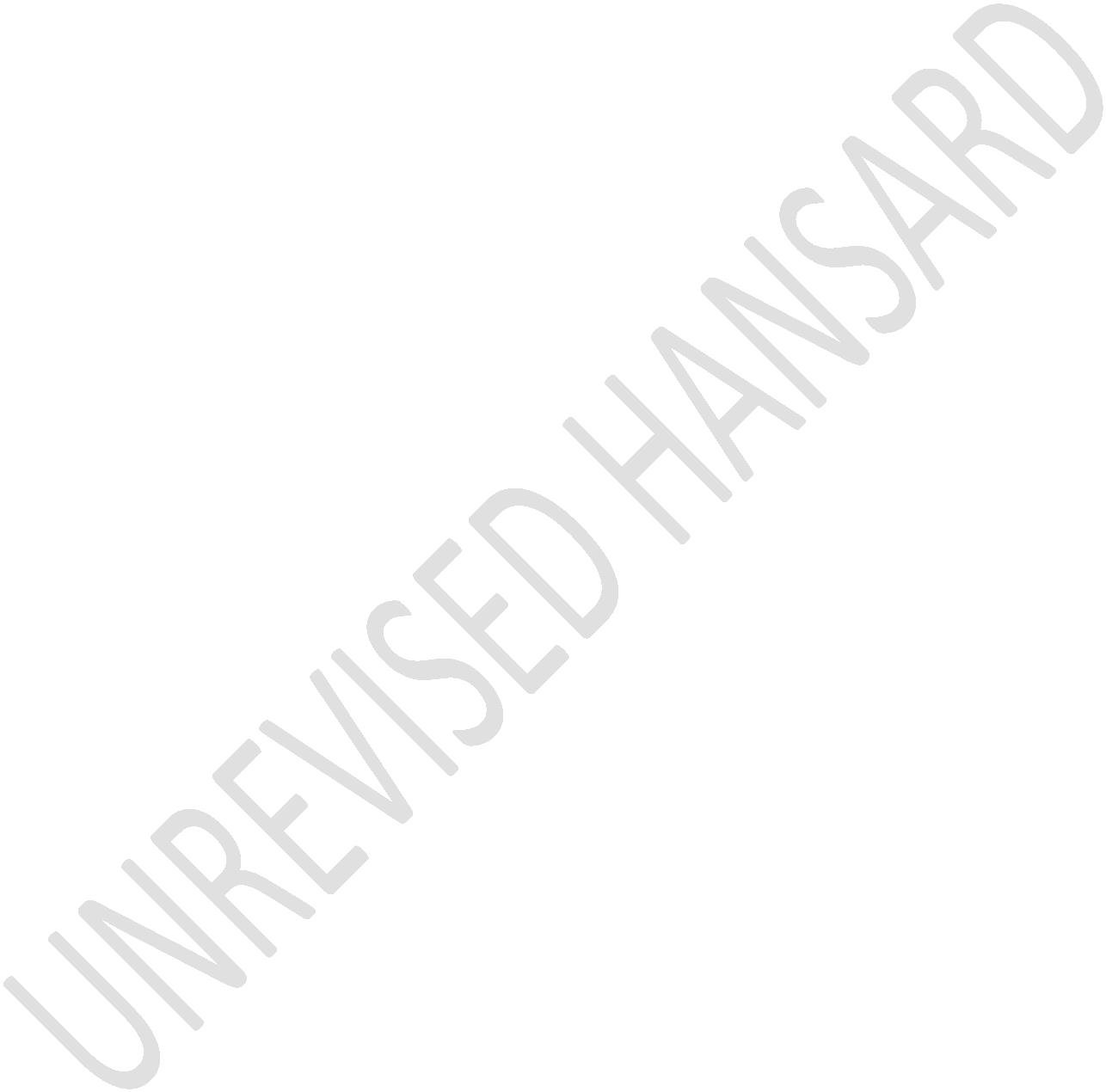 UNREVISED HANSARDNATIONAL COUNCIL OF PROVINCESTUESDAY, 7 JUNE 2022Page: 2Delegates should ensure that the microphones and gadgets aremuted and must always remain muted. The interpretationfacility is active, and permanent delegates, special delegatesand Salga representatives are requested to ensure that theinterpretation facility on their gadgets are properlyactivated to facilitate access to the interpretation services.Any delegate who wishes to speak must use the “raise hand”function. Any delegate who wishes to raise a point of ordershould, in accordance with Rule 69(3), indicate terms of whichRule he or she is rising.Hon delegates, I have been informed that there will be noNotices of Motion or Motions Without Notice. Before we proceedto the first order, I would like to take this opportunity towelcome the Acting Minister of Public Service andAdministration, Acting Minister Nxesi, Deputy Minister ofPublic Service and Administration, MEC and all specialdelegates present to the House. Hon Delegate, we will nowproceed to the first order, Policy debate on Budget Vote 2:Parliamentary Appropriation Bill. I will now call upon the honMasondo, Chairperson of the National Council of Provinces, toopen the debate.APPROPRIATION BILLUNREVISED HANSARDNATIONAL COUNCIL OF PROVINCESTUESDAY, 7 JUNE 2022Page: 3(Policy debate)Vote No 2 — Parliament:The CHAIRPERSON OF THE NCOP: Greetings to everybody. DeputyChairperson of the National Council of Provinces, hon HouseChairpersons and Chief Whip of Council, hon permanentdelegates, Ministers and Deputy Ministers on the platform,representatives of the South African Local GovernmentAssociation, Salga, ladies and, after every storm there is arainbow. Having emerged from two years of the Covid-19pandemic, we are now better positioned to intensify the workof Parliament, and to consolidate the gains we have made sofar under our democratic order.Parliament is an organ of people’s power and a criticalinstrument for the transformation of our society. Yes, we feltthe impact of the pandemic, the shocks caused by the July 2021unrest, the fire damage done to our own buildings ofParliament, and the damage wrought by the heavy rains andflooding in at least three of our provinces recently. As hasbeen said before, life’s roughest storms prove the strength ofour anchors. While these disasters wreaked havoc and causedUNREVISED HANSARDNATIONAL COUNCIL OF PROVINCESTUESDAY, 7 JUNE 2022Page: 4the loss of many lives, they have also given us theopportunity to build back better.On the overview of the work of the National Council ofProvinces, the resumption of our physical work in theprovinces, evidenced by the Provincial Week programme, is asignal of our readiness to build again. The following formspart of the work we undertook representing the interests ofthe provinces and supporting municipalities in the previousfinancial year:We processed and adopted 19 Bills looking, amongst otherthings, at their impact on the provinces. We processed 42reports from committees, including reports on the allocationof nationally raised revenue to the three spheres ofgovernment. We dealt with 12 interventions by the provinces inthe municipalities. The national government began a phasedprocess of pulling out from the North West, while ensuringcontinued support. We recorded and followed up on 64 executiveundertakings. We convened and followed up on some of theissues which emanated from the 10 Ministerial Briefings weheld, which focused on matters of national importance. We heldthe executive to account through a total of 865 oral andwritten questions, 670 of which were answered by the end ofUNREVISED HANSARDNATIONAL COUNCIL OF PROVINCESTUESDAY, 7 JUNE 2022Page: 5March this year. We led, together with the National Assembly,the sectoral parliament programme to unlock opportunities forsocioeconomic advancement. A critical development in thisregard, which the Deputy Chairperson, hon Lucas, willelaborate on, is the deepening of our efforts to empowerwomen. Of course, we must do more.On key achievements in the past financial year, the previousfinancial year occurred during the second year of the Covid-19pandemic. Although the country and the world continued to facethe scourge of this pandemic, Parliament proved itsresilience.On law-making, House Chairperson, Parliament’s law-makingmandate was successfully executed. Key among the legislationwe dealt with related to the national Budget which, amongstother things, focuses on spending priorities, and sets out thedetail on how government intends to address the developmentalneeds of the public. Furthermore, upon the assessment of theElectoral Amendment Bill, in February already we requestedmore time beyond the June 2022 deadline to do more justice tothis important legislation.UNREVISED HANSARDNATIONAL COUNCIL OF PROVINCESTUESDAY, 7 JUNE 2022Page: 6On oversight, s an activist people’s Parliament we continuedto strengthen measures aimed at ensuring greateraccountability and oversight over the executive. Theparliamentary committees held 1 217 virtual meetings,conducted budget reviews, and monitored the implementation oflegislation. Parliamentary committees also embarked on ...[Inaudible.] ... oversight visits and conducted 155 publichearings on different Bills. Both Houses held sittings thatdealt with debates on issues of national importance, reports,policy, and Bills.On public participation, with the gradual lifting of theCovid-19 restrictions, we have now begun to use physicalmeetings to interact with the public.On co-operative governance, House Chairperson, the state needsto address apparent weaknesses in planning, which include thelack of alignment of plans in the different spheres ofgovernment. The challenges which have been brought to theattention of the NCOP include, among others, the following:That there is insufficient evidence-based planning, that thereis fragmentation of the planning system and inadequatealignment and coherence across the three spheres, and that atUNREVISED HANSARDNATIONAL COUNCIL OF PROVINCESTUESDAY, 7 JUNE 2022Page: 7times, a plethora of ineffective intergovernmental forums areestablished.While pursuing the resolution of these challenges, we cannotover-emphasise the importance of co-operation and proper co-ordination in the planning and implementation of governmentpolicies and programmes. The workshop on Co-operativeGovernance and Intergovernmental Relations, hosted by the NCOPin February this year, went a long way in equipping us for ouroversight role in this regard.On international engagement, a number of our challenges as anation can only be addressed through improved internationaland regional co-operation. For example, risks such asinfectious diseases, climate action failure, extreme weatherpatterns, biodiversity loss, geo-economic confrontation, debtcrises, trade barriers, cyber security failures, and naturalresource crises will all require greater co-operation andcollaboration at global level. As such, we continue to useinternational fora to deal with these challenges and more. Wewill continue to take advantage of the improving conditionsfor physical engagements ... [Inaudible.] ... in the conductof parliamentary ... [Inaudible.]. During 2021 Parliamentcontinued with its work on regional, continental andUNREVISED HANSARDNATIONAL COUNCIL OF PROVINCESTUESDAY, 7 JUNE 2022Page: 8international platforms. The engagements included the 49thSouthern African Development Community’s Parliamentary ForumPlenary Assembly, the Fourth Ordinary Session of the Pan-African Parliament, the 143rd Inter-Parliamentary UnionAssembly, the Seventh Parliamentary Speaker’s Summit, the 51stCommonwealth Parliamentary Association, CPA, Conference. As wespeak, we are part of the CPA Africa Region Conference takingplace here in Freetown, Sierra Leone. Africa and itsdevelopment remain the central objective of South Africa’sinternational perspective and policy.On audit outcomes, Parliament continued to achieve a cleanaudit for the seventh consecutive year. Worth noting is thatdespite the declining fiscal allocations caused bydeteriorating economic conditions, the control environmentremained strong, as the Audit Committee, internal audit andthe risk management capacity progressively improved.On the Parliamentary Institute, to accelerate the developmentof the human capital, in December last year the South Africanlegislative sector launched the South African ParliamentaryInstitute. We hope that its board of directors, among them thedeputies of our two Houses, will help steer this importantinitiative in the right direction.UNREVISED HANSARDNATIONAL COUNCIL OF PROVINCESTUESDAY, 7 JUNE 2022Page: 9On policy priorities of the Sixth Parliament, HouseChairperson, improving the quality of life of South Africansremains our ultimate goal. In pursuing this societal impact,government developed the National Development Plan, NDP),which sets out how quality of life will be improved by 2030.The plan reflects the objectives and measures to increaseemployment, eradicate poverty and reduce inequality. TheMedium-Term Strategic Framework, MTSF, for the 2019-24electoral period elaborates government’s plan towards theachievement of the goals set out in the NDP. The following aresome of the priorities: Building a capable, ethical anddevelopmental state, economic transformation and job creation,education, skills and health, spatial integration, humansettlements and local government, a better Africa and world.The Sixth Parliament’s strategy and Annual Performance Plan,APP, has set out the required change initiatives which includean oversight plan to co-ordinate oversight priorities andactivities of committees, Houses, and legislatures; a publicparticipation strategy to enhance public information, accessand participation; a knowledge management strategy to manageinformation and knowledge for the benefit of members, theinstitution and stakeholders; the digital strategy to allowthe implementation of modern technology; a human resourcesUNREVISED HANSARDNATIONAL COUNCIL OF PROVINCESTUESDAY, 7 JUNE 2022Page: 10strategy to unleash capacity and skills; and a facilitiesmanagement strategy to rebuild and modernise the precinct ofParliament.On Parliament Budget 2, House Chairperson, the 2022-23 budgetfor Parliament is set against the backdrop of decliningbudgets in the state as a whole. The present downward trend isforecast to continue during the medium-term. In dealing withthe current budget shortfall, we were assisted by the under-expenditure during the Covid-19 period. However, withouttaking steps to correct the allocation or reduce expenditure,a significant budget shortfall could occur in the 2024-25financial year.The total budget for Parliament is R 2,7 billion. However, thetotal allocation received from the National Treasury is R2,6 billion. The shortfall in the amount of R74 million willbe funded through retained earnings and revenue of Parliament.The three different programmes are to receive allocations asfollows: Administration R776 million, legislation andoversight R754 million, and associated services and transferpayments to political parties R755 million.UNREVISED HANSARDNATIONAL COUNCIL OF PROVINCESTUESDAY, 7 JUNE 2022Page: 11There are of course other pressures. They include inflationwhich is expected to increase by more than 6%, the expectedrise in the cost of our goods and services due to the liftingof the Covid-19 restrictions, and funding for the effectivefunctioning of the Parliamentary Budget Office. Therefore,Parliament will need to engage the National Treasury on theimpending shortfalls.In conclusion, the financial resources availed to Parliamentare not sufficient to sustain the expenditure levels seen inthe pre-Covid-19 years. This poses challenges as we seek toensure the sustainability, effectiveness and efficiency of theinstitution.House Chairperson, let me thank the Speaker of the NationalAssembly, the Leader of Government Business, the presidingofficers of Parliament and provincial legislatures for a greatworking relationship. The support of the Deputy Chairperson ofthe NCOP, hon Lucas, the House Chairpersons hon Nyambi and honNgwenya, the Chief Whip of the NCOP, hon Mohai, has beenimmense. We also saw permanent and special delegatesincreasing their robustness in the debates.UNREVISED HANSARDNATIONAL COUNCIL OF PROVINCESTUESDAY, 7 JUNE 2022Page: 12The work of the Acting Secretary to Parliament, Ms Baby Tyawa,speaks for itself. We thank her for holding the fort all theseyears, and we extend appreciation to the Secretary to theNCOP, Adv Modibedi Phindela, and the entire parliamentaryadministration for their support to this House. We areconfident that the appointment of the new Secretary toParliament, Mr Xolile George, will help us to consolidate thegains we have made so far and to move to higher ground. Thankyou very much, hon Nyambi.The HOUSE CHAIRPERSON (Mr A J Nyambi): Thank you very much,hon Chairperson of the National Council of Provinces, NtateMasondo, you have put the bar high in terms of the time.Hopefully other speakers will be like you and have speechesthat will be according to their time allocated. Thank you verymuch, Chair of the NCOP, Ntate Masondo.Mr T J BRAUTESETH: Thank you, hon House Chairperson. Hon HouseChairperson, hon members and fellow South Africans, it iscommon cause that the Constitution of the Republic of SouthAfrica forms the basis of our democracy. It is not only thecornerstone and foundation of our country, but also the roofunder which we shelter and are protected. It is, therefore, apriceless asset that should be protected at all costs.UNREVISED HANSARDNATIONAL COUNCIL OF PROVINCESTUESDAY, 7 JUNE 2022Page: 13Parliament is the primary protector of the Constitutionalongside the Constitutional Court.House Chairperson, the institution conducts this business inline with following values: Openness, responsiveness,accountability, teamwork, professionalism and integrity. Wehave, however, seen a steady erosion of the budget allocatedto Parliament to the point where the five programmes that usedto drive budget expenditure in Parliament have beendramatically reduced to only three programmes. We are now leftwith administration, legislation and oversight and associatedservices. The programmes that have been removed are strategicleadership and governance and core business.The Zondo Commission has strongly criticised the strategicleadership and governance of Parliament and so it isconceivable that, under a cloud of embarrassment, thisgovernment has moved this programme into the shadows until itone day rediscovers its moral compass. However, what of theother orphan child, the core business programme? What is theCore Business of Parliament? In short it is procedural andlegal advice, analysis, information and research, language,content and secretarial legislative drafting services formeetings of the National Assembly, National Council ofUNREVISED HANSARDNATIONAL COUNCIL OF PROVINCESTUESDAY, 7 JUNE 2022Page: 14Provinces and their committees. Public education, informationand access to support public participation. Analysis, advice,content, protocol and other administrative support forparliamentary international engagements.It can be argued that this programme is the most important, asit forms the intellectual backbone of Parliament. It is thefoundation of knowledge that will help this House which shouldbe primarily focused on reviewing, amending or creatinglegislation that will find practical and effective purchase onthe ground and amongst our people. Without this programme,this House is doomed to be the lackey of the NationalAssembly, rubber stamping its decisions and feverishlyemulating their activities. The abandonment of this programme,core business, simply precludes this House from its core,constitutionally mandated function.The recent oversight visits of the flood stricken areas ofSouth Africa are a case in point. Whilst the National Assemblymembers of that committee function to bring attention to theinfrastructural and social work government must do to restorenormality, the members of this House, the NCOP, should beconsidering what legislative amendments or innovations arenecessary to plan for and mitigate future catastrophes. ThisUNREVISED HANSARDNATIONAL COUNCIL OF PROVINCESTUESDAY, 7 JUNE 2022Page: 15is important work and this should be our mandate. However, itis cut off at the knees by removing a programme that providesresearch and expert facilities required for such a task.Instead, the budget allows for R694 million foradministration. Perhaps they were planning for Mr George’sdemand of R5 million per year ... [Inaudible.] ... the fact isthat more of the budget of Parliament is ... [Inaudible.]administration and remuneration and then anything else.This budgetary adjustment point to us ... [Inaudible.] ... tothe ability of this Parliament to protect our democracy.Whilst not oblivious to the contraction of the economy andwith that the painful exercise of tightening belts, thefunding of core functions should absolutely be non-negotiable.Parliament is like a house, the shelter of our democracy. Youmay consider not painting it for a period time or notupgrading the kitchen, but you certainly should alwaysmaintain the roof, the windows and keep the foundation in tiptop condition. Therefore, you certainly should not install anew Jacuzzi and then not pay the water bill. To illustratethis point and the distortion of priorities of Parliamentserving its administration and members, the institutionrecently embarked on a members’ satisfaction survey. Theresults of this survey found that 70% of members were, onUNREVISED HANSARDNATIONAL COUNCIL OF PROVINCESTUESDAY, 7 JUNE 2022Page: 16average, satisfied with the service given to them. This wasbased on a survey of 49 out of 490 members, the reason beingis that Parliament insists on using the parliamentary emailaddresses which very few members use. The absurdity is plainfor all to see.However, Parliament in our meeting trumpets these results inevery report and they miss a fundamental point. Thesatisfaction survey of Parliament should be amongst the peopleof South Africa, not the members. Would the people of SouthAfrica be happy with the inaction of Parliament throughout theZuma years, the pandering visits during the Durban riots andthe floods? The promise of R1 billion by Treasury that hasevaporated like the mist before the morning sun. Would they behappy with our key performance indicator, the ability to holdthe executive to account? No wonder Parliament wasdisrespected by the mayor and deputy mayor of eThekwini in ourrecent floods oversight visit there. If we keep eroding ourinstitution, it will become a paper tiger, not worthy of anyrespect.Simply put, hon House Chairperson, we need to shiftpriorities. We need to focus on the core business ofParliament. We need to hire eager and fiery young researchersUNREVISED HANSARDNATIONAL COUNCIL OF PROVINCESTUESDAY, 7 JUNE 2022Page: 17determined to hold the executive accountable rather than thirdrate researchers who simply summarise documents and provideinane comments that members know anyway. We need to use thatresearch to change committee meetings from chummy engagementsto tough inquisitorial hearings with structure and purposewhere no quarter is offered or given. We need to shift fundsto making Parliament even more accessible to South Africanswith an additional channel on the public broadcaster to screenour business to the people.All of the suggestions above, of course, rest on the premisethat the governing party actually want Parliament to work. Itdoes however appear that this ANC government is, however,quite content to let this fine institution slide down aslippery slope to the insignificant and status of a lapdog tothe executive. After all, we all know that the ANC comesfirst. It is time to protect the people of South Africa fromthis narcissistic organisation and restore the trueconstitutional purpose of Parliament. The DA is committed tothat ideal and will fight tooth and nail for it. I thank you.Ms D G MAHLANGU: Hon House Chairperson, the Chairperson andthe Deputy Chairperson of the NCOP, Minister and the DeputyMinisters on the platform, MEC and Speakers, permanent andUNREVISED HANSARDNATIONAL COUNCIL OF PROVINCESTUESDAY, 7 JUNE 2022Page: 18special delegates, SA Local Government Association, Salga,delegates ...IsiNdebele:... sitjhaba sekhethu seSewula Afrika, lotjhani.English:Hon House Chairperson, as the ANC enters this debate, we areconscious of the fact that a Budget of Parliament is whetherthe transformation project of Parliament is on track? Andwhether we have the necessary financial resources to take thatproject to a higher level over the next 12 months?The ANC orientation therefore, is to transform the statemachinery to serve the course of social change. This is trueof Parliament as it is central to contributing to thedemocratic transition of our country as a tribune of thepeople. We are tasked to ensure that through our oversight andlegislative role, there is a speedy roll out of meeting theneeds of our people. That appropriate legislation that speaksdirectly to the needs of the people and will benefit them mustbe past.UNREVISED HANSARDNATIONAL COUNCIL OF PROVINCESTUESDAY, 7 JUNE 2022Page: 19Hon House Chairperson, our role is one that oversight is acontinuous fact in which there is the re-enforcement ofworking relationship between the legislature and theexecutive. Ensuring that the ANC-led government policies andprogrammes are implemented effectively and efficiently.In assessing the work of the administration, its performanceand programmes, we are guided by Parliament strategic plan of2019 to 20224. Assessing performance means that we need to useindicators of which nine of the 12 indicators that Parliamentuse are new and do not have a benchmark established to ensurethem.Hon House Chairperson, what we can say is that the strategicleadership and governance programme has witnessed far greaterprogress. The coherency of the Office of the Chairperson andthe Deputy Chairperson of the NCOP, has been extremely helpfuland the support structures that surround them. We haveexpressed ourselves at length over the past year on the matterof the Parliamentary Budget Office, PBO, what is lacking isthe reference group, to advice the executive authority onareas of work, programmed, research, etc given that it reportsto the executive authority.UNREVISED HANSARDNATIONAL COUNCIL OF PROVINCESTUESDAY, 7 JUNE 2022Page: 20Equally, the governance structures of the PBO needs todemonstrate far greater leadership and guidance. We welcomethe appointment in the Treasury Advice Office and areencouraged by the recent advisory support coming from thisoffice.With regards to the core business programme of Parliament, wecan only assess its performance in broad terms. Themethodology of assessing performance in Parliament is not aqualitative way of measuring performance. Instead of using aconventional way of measuring performance, we are given amodel that is deeply flawed that of member satisfaction. Untilwe move back to a methodology that is standard qualitative wayof assessing performance all the 100% achieved, etc willremain very hollow.Hon House Chairperson, more attention needs to be givenParliament, to ensure that members master the subject matterthat they have oversight responsibility for. This meansParliament needs to identify courses that will buildcapability of committee members in their subject matters. Inthis way, Parliament will be ensuring a qualitative higherlevel of oversight. It is insufficient for Parliament, in itsUNREVISED HANSARDNATIONAL COUNCIL OF PROVINCESTUESDAY, 7 JUNE 2022Page: 21core business programme to say we seek to enhance oversightcapacity when the evidence thereof is lacking.With regard to advisory research and information services, wewelcome the legal support that has been given to committees,we want to suggest that far more time be given to legalinterpretation. More advice in the area of legalinterpretation is very necessary. Not just legal explanation.Since this is well litigation against transformativelegislation that we need to pass is contested.Hon House Chairperson, we have just emerged from the ANCcaucus mid-term review where we discussed at length, movingParliament to an enhanced oversight model. An enhancedoversight is about a qualitative shift in the oversightapproach to focus on outcomes and impact assessment. This isdone through the use of appropriate oversight tools andindicators; for the ANC the nonattainment of policy outcomeand poor impact can be traced to the weakness of performanceinformation and reporting.This lead to oversight structures being more reactive thanproactive due to lack of relevant and strategic information.UNREVISED HANSARDNATIONAL COUNCIL OF PROVINCESTUESDAY, 7 JUNE 2022Page: 22The fact that oversight is largely after the fact result inadequate monitoring and performance.The 2017 54th National Conference of the ANC on the oversightrole of Parliament noted that and I quote:The oversight role of Parliament will be re-examined so asto ensure an ANC progressive and consistent agenda isimplemented in Parliament. We want to ensure consistencyand robustness of Parliament’s oversight role. In additionto exercising oversight over the executive, Parliament mustalso turn its attention to matters affecting broadersociety.Hon House Chairperson and fellow South Africans, the criticalquestion is how we move oversight to outcomes and impactassessment. The legislative sector oversight model isinadequate in this regard. Two things need to happen;Parliament must move towards an outcome-based reporting systemand not just target-based on client satisfaction. Currently,we have a Parliament system geared towards outputs.In addition, enhanced oversight means oversight overimplementation which should be outcome and impact orientation.UNREVISED HANSARDNATIONAL COUNCIL OF PROVINCESTUESDAY, 7 JUNE 2022Page: 23Hon House Chairperson, on the current matters beforeParliament, which have an impact on the budget of Parliamentare the proposed amendments of the Financial Management ofParliament and Provincial Legislatures Act. We are verycautious that this process has been going on since 2017 andthat the Speakers Forum has an established position. Whilstthe matter was referred in a sitting of the National Assembly,to the Standing Committee on Finance, who originally initiatedthe Bill back in 2005, the implications for oversight requiresthat the Joint Standing Committee on Financial Management ofParliament needs to be involved. It is not the StandingCommittee on Finance that has oversight authority on theperformance of Parliament.On the budget of Parliament, we have stated it before that thecurrent arrangement is not only unsustainable and demeaning tothe institution of Parliament. We cannot be treated as a Voteof funds, rather Parliament must be part of determining itsbudget internal priorities and alignment of its needs.There are specific line items that create a shortfall in thebudget of Parliament. This needs to be addressed before theFebruary budget next year when the estimates of nationalexpenditure are tabled. These matters are not with the controlUNREVISED HANSARDNATIONAL COUNCIL OF PROVINCESTUESDAY, 7 JUNE 2022Page: 24of Parliament, but sit as line items in the budget ofParliament without Parliament having a say over the mattersand are a major cause of the shortfall in the budget ofParliament.Hon House Chairperson and hon members, there is Parmed MedicalAid Scheme, travel entitlements of former members of theexecutives, loss of office gratuity and political partyallowance. We call on for the speedy resolution of thesematters with the National Treasury to enable Parliament tohave a budget that addresses the actual needs of theinstitution, members and the people of South Africaspecifically. Currently, the budget of Parliament isdetermined through consultation with the National Treasury andthe executive authority. This creates a challenge in thebudget process. Greater attention needs to be given toalignment of the budgetary calendars of both Parliament andthe National Treasury.With regard to Parmed, the reality is that there has been a200% increase in main member’s contribution since 2008. Yetthe actual increase in the salaries of members is a fractionof this, since 2008. Therefore, in real terms, members areUNREVISED HANSARDNATIONAL COUNCIL OF PROVINCESTUESDAY, 7 JUNE 2022Page: 25getting the worst deal every year and the matter is justcompounding itself.It is grossly unfair for Parliament to have to fund theobligations related to previous members of provinciallegislatures. Parliament must provide the National Treasurywith the breakdown of Parmed’s responsibility so that theNational Treasury can engage provincial legislatures abouttheir responsibilities.With regard to political party allowances, the problemstatement lies in where the political party allowance fundingresponsibility should reside. Currently, it rests withParliament and there are contradictions in this area besideswhere it should lie, the actual internal parliamentary formulahas to reviewed.With regard to the matter of loss of office gratuity, thisplaces a huge strain on Parliament’s budget and it will resultin the end of the Sixth Parliament with a large outflow offunds.Hon House Chairperson, the entity in this case Parliament,from which a matter finally exist is liable for a full serviceUNREVISED HANSARDNATIONAL COUNCIL OF PROVINCESTUESDAY, 7 JUNE 2022Page: 26of the member, irrespective of where they have served ingovernment.Between 2009 and 2021 Parliament has paid out R273 million inthe loss of office gratuities. It is recommended that a Kepilsystem be introduced.With regards to entitlement of former Members of Parliamentand the executive, it is clear that new policy provision mustprevail in order to reduce the current expenditure ofR46 million last calculated between 2015 and 2020.Hon House Chairperson, in conclusion, the unsustainableexpenditure levels coupled with the structure and compositionof the Parliament Vote of funds added to the key risks andconstrains and the budget reduction all require majorinterventions between now and 2023 Budget. The Joint StandingCommittee on Financial Management of Parliament must be ceasedwith these issues raised going forward. We look forward toseeing a qualitative change in the quarterly reports that willbe tabled going forward. Without these change, we are on anunstable path as we speak.UNREVISED HANSARDNATIONAL COUNCIL OF PROVINCESTUESDAY, 7 JUNE 2022Page: 27Hon House Chairperson, let me take this opportunity on behalfof the ANC to support Vote No 2 – Parliament.IsiNdebele:Akhesithokoze abonobesa nabosobesa, ukobona badlulise kuhleamagwabo njengombana iKosi ithabile. Siyathokoza.Mr M S MOLETSANE: Chairperson, the EFF rejects the proposedbudget for Parliament. We reject the budget of a Parliamentwhich fails to fulfill its constitutional mandate ofrepresenting the interests of our people, as well as theinterests of provinces in the national sphere of government.Section 55(2) of the Constitution of the Republic of SouthAfrica of 1996 stipulates the role of Parliament to overseethe activities of government and any organs of state so as torealise a better quality of life for all the people of SouthAfrica. However, Parliament has been unable to fulfill itsprimary responsibility of holding the Executive to account forthe many challenges faced by our people. Instead, Parliamentsits by and watches idly as the country continues on adownward spiral.UNREVISED HANSARDNATIONAL COUNCIL OF PROVINCESTUESDAY, 7 JUNE 2022Page: 28Perhaps, there exists no greater challenge than the highunemployment crisis which we currently face. As we enter intoyouth month, we are faced with the stark reality of a youthwhich continues to bear the brunt of unemployment, with anunemployment rate higher than the national average. This isirrespective of educational attainment.The high unemployment rate, creates a perfect storm for othersocial ills, such as crime, gender-based violence and socialunrest. We know this to be true as our crime continues tospiral at alarming rates, as in the Eastern Cape’s Lusikisiki,Inanda in KwaZulu-Natal and Delft in the Western Cape recordedthe highest incidents of rape for this quarter. The law isnot enforced and there exists little to no repercussions forthose who break the law.The current condition of South Africa is of a society wherethousands of people face severe problems in accessing even themost basic services, such as health, water, sanitation,electricity and refuse removal. This House has been unable tohold the executive to account for their destructive actionsand the role which they continue to play in pushing thecountry into a failed state.UNREVISED HANSARDNATIONAL COUNCIL OF PROVINCESTUESDAY, 7 JUNE 2022Page: 29Members of Parliament are continually caught betweenresponding to the needs of the communities or their politicalparties. The reality being that political needs oftenoutweigh those of the people. There exists a protectiverelationship with the ANC. Members of Parliament use thisHouse as opportunities to defend their corrupt ministers. Thetruth of the matter stands that this Parliament has become thegreatest enabler of the looting and destruction that has beengoing on in this country for a while.This House has also failed to initiate or prepare legislationand there exists no plan to build state capacity. This Househas failed to amend the Constitution to allow for landexpropriation without compensation. It failed to amend theSouth African Reserve Bank Act to nationalise the centralbank. It failed to amend the Banks Act of 1990 to allow state-owned companies to apply for a full commercial bankinglicense. It has failed to amend the National Health Act toallow for clinics to open 24 hours. And, it has failed toamend the Liquor Act to ban alcohol advertising.Parliament lacks capacity to facilitate the development of allthese Bills, and it fails to listen to reason on alternativemethods of building capacity and preparing legislation byUNREVISED HANSARDNATIONAL COUNCIL OF PROVINCESTUESDAY, 7 JUNE 2022Page: 30Members of Parliament. Parliament has faced so many challengesthroughout the years, that it has placed doubt on its primaryfunction of passing legislation and overseeing the executive.It has failed to deliver the needs of communities.In a country of so much inequalities, unemployment,exploitation and the general moral degeneration reflected bythose who lead the state, as the EFF, we reject the budget ofa Parliament which sits by, watches and does nothing to changethe condition of our people.We reject the budget of a Parliament which failed to establisha joint-steering committee to oversee the implementation ofcrime prevention measures with specific focus on gender-basedviolence, as the EFF has on many occasions requested. Wereject the budget of a Parliament which consistently refusesto take the increasing pandemic of rape and sexual assaultseriously. Chairperson, we reject this Budget Vote.Sesotho:Ke a leboha!Ms C LABUSCHAGNE: Hon Chairperson and hon members, the role ofthe NCOP as part of Parliament is spelled out in the supremeUNREVISED HANSARDNATIONAL COUNCIL OF PROVINCESTUESDAY, 7 JUNE 2022Page: 31law of the country, the Constitution. Two of the mainfunctions, is: To present the interests of provinces in beinga forum where issues affecting provinces are debated publicly;and law making.The Strategic plan of Parliament determines three indicatorsto focus on, namely poverty, unemployment and inequality. Italso defined seven ways of doing so. Due to time concerns, Iam focusing on two of the most important ones: Increaseaccountability by strengthening oversight over executive andoversight in general; and increased public demand for greaterinvolvement.The first concern about the aspiration of increased oversightis that the time allocated in the NCOP program framework tooversight visits for committees has been ironically reducedfrom two weeks to one. No explanation; no reasons given! Itmight be not to discover more of the same - total collapsingof local governments, as well as looting sprees of provincialand national government.Another function of oversight is to increase theresponsiveness and accountability of parliament. How is itsupposed to work? For one, feedback of oversight findings andUNREVISED HANSARDNATIONAL COUNCIL OF PROVINCESTUESDAY, 7 JUNE 2022Page: 32recommendations must inform the strategic plans and budget forthe next cycle. Well, the oversight reports are written, ATC’dand most of the time forgotten. The report on state capture orZondo Commission report as we know it, clearly states thefailure of Parliament in fulfilling its oversight role.We cannot get different outcomes and results in doing the samethings, the same way, year after year. A quick glance at thenumber of interventions referred to the NCOP over the 5th and6th Parliament up till now reveals that 78 municipalities werereferred for section 139 interventions. Another nine has beenreferred, but not being decided on - that is 31% ofmunicipalities.Is it not time that we have a dedicated select committeefocusing on local government and interventions? Such a selectcommittee should be more than a tool in the hands of the ANCto try and sort out factional fights. A dedicated committeefor Cogta should: Focus on the co-operative andintergovernmental roles and functions of the provincialgovernments requesting these interventions; indicate the lackof support; help that should have been given by provinces ornational government before interventions are being approved;and when approved, monitor and guide the process in such a wayUNREVISED HANSARDNATIONAL COUNCIL OF PROVINCESTUESDAY, 7 JUNE 2022Page: 33that it serves the citizens of that municipality with betterservice delivery, contributing to better lives.An in-depth look at our program will reveal the little timewe’ve spend in this Parliament on debates - the platform wherewe need to debate provincial or, in other words, issues thatmatters to the people, in the public. It is one space wherethe Ministers should debate, and not give presentations.Hon Chair, the second aspect of how to address the strategicplan indicators is increased public demand for involvement.Public involvement is most important in our lawmaking process– also spelled out in the Constitution. Sec 76 Bills can beintroduced in the NCOP. Provincial interests can be addressedfirst hand via public participation. Even more so, the sameamount of time that is being spent on Bills in the NA could bedone in the NCOP as well.I am requesting and challenging the Presiding Officers andWhippery to take a stand to address the leaders of governmentbusiness, LOGB, and Premiers of provinces on this matter. Themandating Act, as is, does not provide clear guidelines nordoes the Rules on exactly the manner in which proposedamendments should be dealt with in committees. The result isUNREVISED HANSARDNATIONAL COUNCIL OF PROVINCESTUESDAY, 7 JUNE 2022Page: 34very few Bills are being amended in the NCOP, despite the timeand huge amount of money spent on public participation.The NCOP cannot claim that we really know what the impact ofnew legislation or policies are on the quality of life of ourpeople. A good example of that is the court case on the SmallScale Fishery Policy. We only become aware of the impact whena high level panel is appointed to do the job that the NCOPshould have done.Hon Chair, it is clear that the only way poverty, unemploymentand inequalities will be successfully addressed by Parliament,is to change the ruling party of Parliament in the 2024General Elections. I thank you.The DEPUTY CHAIRPERSON OF THE NCOP (Ms S E Lucas): Hon HouseChairperson, Mr Nyambi, Chairperson of the NCOP, HouseChairpersons, Chief Whip of the NCOP, permanent and specialdelegates, Acting Minister and Minister Nxesi, who is presenton the Virtual platform, as well as the Deputy MinisterPilane-Majake, Acting Secretary to Parliament - Secretary tothe NCOP, distinguished guest ladies and gentlemen, fellowSouth Africans, let me right at the beginning start by sayingUNREVISED HANSARDNATIONAL COUNCIL OF PROVINCESTUESDAY, 7 JUNE 2022Page: 35it is really an honour for me to have the opportunity to speakon the occasion of the tabling of the Parliament Budget Vote.The Financial Management of Parliament and ProvincialLegislature Act, Act 10 of 2009, FAMPLA, requires theExecutive Authority to oversee the preparation of Parliament’sAnnual Performance Plan and budget. The proposed expenditureset out in Budget Vote 2 will support the execution of the 6thParliament strategy, through our Annual Performance Plan, APP,as tabled in June 2021. This plan specifies performancemeasures and indicators for assessing Parliament’s performancein achieving the objectives and outcomes detailed in thestrategic plan.Chairperson, as we are tabling the Parliament’s budget, theAfrican continent remains at a crossroads. The world isuncertain, volatile, dangerous, and indeed unjust. A number ofinternational political and economic factors have shaped thecontemporary world order. Acting together, these factors haveengendered growing uncertainty in the world and destabilisedour global governance.In the context of increasingly open and contested markets thatare a feature of the globalised international economy,UNREVISED HANSARDNATIONAL COUNCIL OF PROVINCESTUESDAY, 7 JUNE 2022Page: 36competition from these influential emerging economies isregarded as a threat by many industrialised countries. Inpractical terms, this has been illustrated by growingopposition to further trade reforms in many countries, and hasbeen underlined by the failure to conclude the Doha Round ofmultilateral trade negotiations.Chairperson, the World Economic Forum indicated that thecoronavirus pandemic was not an outlier, but that it is partof the new normal of our interconnected and viral world.Epidemics will become more common with an increasinglyconnected world. These social risks will require more andbetter collaboration and co-operation on international andregional levels.Despite the challenges posed by the COVID-19 pandemic,Parliament’s multi-party delegation to the 143rd Inter-Parliamentary Union, IPU, Assembly in Madrid in 2021,supported the IPU African Group’s proposed resolution,“Harnessing global parliamentary support for vaccine equity inthe fight against the COVID-19 pandemic.”UNREVISED HANSARDNATIONAL COUNCIL OF PROVINCESTUESDAY, 7 JUNE 2022Page: 37In the discussion, parliamentarians pointed to a cleardiscrepancy between Africa and the rest of the world in theglobal roll-out of vaccines.According to the World Bank and the World Health Organization,less than 2% of people living in Africa’s low-income countrieshave been fully vaccinated and less than 10% in lower-middle-income countries. In comparison, over 60% of the population inadvanced economies is vaccinated. The resolution called on theinternational community to ensure timely, equitable anduniversal access to safe, affordable, quality and effectivevaccines, with particular regard to the needs of low andmiddle-income countries and the most affected regions. Itimplored parliamentarians to work with their nationalgovernments to exert a global and collective influence on theWorld Trade Organization, WTO, to eliminate all exportrestrictions and any other trade barriers on COVID-19 vaccinesand the inputs involved in their production. It insisted onthe fact that both national and international efforts to raiseawareness regarding the effectiveness of vaccines, to engagecommunities, and to reduce vaccine hesitancy are indispensableto attain a sufficient degree of immunization around the worldand that considerably more efforts in this field are required.UNREVISED HANSARDNATIONAL COUNCIL OF PROVINCESTUESDAY, 7 JUNE 2022Page: 38The abovementioned resolution was referred to the PortfolioCommittee on Health for action, particularly on engagingcommunities to reduce COVID-19 vaccine hesitancy and onworking with the national government to exert a global andcollective influence on the WTO to eliminate all exportrestrictions and any other trade barriers on COVID-19 vaccinesand the inputs involved in their production.Hon members, collectively we must continue to reject moves topoliticise scientific research in the interests of animperialist global agenda. In this era of pandemics,scientific collaborations across our globe is critical forprogress and for the protection of humanity. Scientific fieldsof origins or source-tracing of viruses, is a criticalinstrument in the campaign against their spread.Chairperson, the strategy map of the 6th Parliament sets outour desired long-term impact. Improving quality of life is theultimate goal and impact that Parliament wishes to see. Inpursuing this societal impact, government developed theNational Development Plan, NDP, setting out how quality oflife will be improved by 2030. The plan reflects objectivesand measures to increase employment, eradicate poverty andreduce inequality.UNREVISED HANSARDNATIONAL COUNCIL OF PROVINCESTUESDAY, 7 JUNE 2022Page: 39The Medium-Term Strategic Framework, MTSF, is government’sstrategic plan for the 2019-2024 electoral term. It stipulatesthe outcomes to be achieved, which includes high-leveldevelopment indicators for each outcome. That is where theyhad set out the seven priorities, with related outcomes andindicators.The development targets set out in the MTSF enable Parliamentto monitor progress of implementation, and hence, the overallimpact on society. Parliament’s oversight role must bepronounced by the manner in which these development targetsand indicators are scrutinised, and how the executive isrequired to account for delivery to the people of SouthAfrica. When reflecting on the development targets of the 6thParliament, it has become evident that there is a need toensure a targeted oversight focus on the economy, so as toensure that the previously marginalised have access to abetter quality of life, through their participation in theeconomy.Research has shown that the confinement of the knowledgeeconomy has momentous consequences for the economy and thesociety. Today, it has become the single most important causeof both economic stagnation and economic inequality. ToUNREVISED HANSARDNATIONAL COUNCIL OF PROVINCESTUESDAY, 7 JUNE 2022Page: 40overcome this confinement by moving in the direction of aninclusive vanguardism, would be to reignite accelerated growthand to begin redressing the sources of extreme inequality inthe hierarchical segmentation of the economy.Structural constraints in the economy, continue to createbarriers to entry and meaningful economic participation. Thecurrent epoch of struggle hence demands a targeted focus on anadvancement of inclusive economic growth, by paying specialattention to the economic cluster, so as to ensure that themost vulnerable and marginalised are able to meaningfullyparticipate in the economy. Our sectoral work and sectoralfocus, has primarily been underpinned by a focus on theadvancement of inclusive economic growth, particularly asarticulated in the provisions of the Economic Reconstructionand Recovery Plan, ERRP, which is principally aimed at growingan inclusive economy, that is able to address the multifacetedsocial challenges faced by ordinary South Africans.The Secretary to Parliament has carved significant inroadssince the beginning of the 6th Parliament, effecting aparadigm shift for reporting on sectoral issues acrossprovinces, metros and districts, while strengthening socialcompacts, with stakeholders across various sectors of society.UNREVISED HANSARDNATIONAL COUNCIL OF PROVINCESTUESDAY, 7 JUNE 2022Page: 41We have also been able to assist Parliament to determine itsoversight and policy agenda, by highlighting issues ofsignificant importance, which have the ability tosignificantly impact the developmental trajectory of ourcountry.Furthermore, given the fact that sectoral issues areinextricably linked to other interrelated factors ofgovernance and policy issues, it has become evident thatsectoral matters cannot be addressed without firstlyaddressing the prevailing conditions that hamper meaningfulchange in the lives of the poor and marginalised.Critical policy and governance matters have emerged as drivingfactors to enable meaningful material change, which includesthe need to focus on the state of the economy and its abilityto create mass employment. Issues of unemployment, poverty andthe widening gap between the rich and poor cannot beoverlooked, as these conditions are maintained by the currentstructure of the economy, which makes it very difficult forthe previously marginalised to participate in the economy. Wealso cannot ignore issues relating to joblessness and theprecarious nature of work in the informal economy, whichmostly affects the poor and marginalised.UNREVISED HANSARDNATIONAL COUNCIL OF PROVINCESTUESDAY, 7 JUNE 2022Page: 42In addition to these pertinent issues, matters relating to thecapacity of the state to implement key development catalysingpolicy priorities, more so given the impact of the COVID-19pandemic on the living conditions of ordinary South Africans.As we began our public participation trajectory at thebeginning of the 6th Parliament, we were mindful of thesefactors, and employed every effort to shape not only thelandscape of public engagement, but also to define theintervals for sustained report back.On the Women’s Charter for Accelerated Development, Parliamenthas successfully completed its nation-wide “25-Year Review ofthe Women’s Charter for Effective Equality EffectiveEquality.” Through the country wide review sessions, we wereable to gather information and findings, which have now becomethe basis upon which sustained engagements with provinces,metros and districts will continue, particularly for theadvancement of gender equality, through strategic oversightmechanisms.The newly adopted 2021 Women’s Charter for AcceleratedDevelopment, which encompasses 15 strategic objectives andsets out a roadmap of broad priority actions, appropriatelyUNREVISED HANSARDNATIONAL COUNCIL OF PROVINCESTUESDAY, 7 JUNE 2022Page: 43encompasses the invaluable inputs received from all sectors ofsociety concerning gender equality.In seeking to address all the pertinent issues raised duringthe review process, Parliament has established a socialcompact with provincial governments across all provinces,including local government, Chapter Nine Institutions andcivil society organizations, in order to monitor on aquarterly basis, the progress made in implementing theprovisions of the charter. This is by far a significantachievement for Parliament, as we continue to ensure that thegender transformation agenda, remains firmly embedded ingovernment’s on-going development trajectory.From a policy perspective, issues relating gender-basedviolence and femicide, GBVF, women’s equitable access to land,women’s participation in the economy, are some of the criticalissues anchoring the charter. Furthermore, a process toengender the provincial growth and development strategies ofprovinces as well as the Integrated Development Plan, IDPs andLocal Economic Development, LEDs, of municipalities isunderway, which will significantly reshape and inculcate agender perspective in the planning and budgeting processes ofprovinces and local government.UNREVISED HANSARDNATIONAL COUNCIL OF PROVINCESTUESDAY, 7 JUNE 2022Page: 44Parliament, through its sectoral work is embarking on asustained and targeted oversight and accountability campaign,in order to oversee the implementation of the 2021 Women’sCharter through quarterly engagement and report back sessions.As articulated during the Women’s Charter review process,Parliament will continue to embark on a process to trackprogress made in implementing the provision of the charter toenable measurable progress in the realisation of genderequality. Two provinces have already been visited and thoseprovinces are the North West and Limpopo province. On the 10thof June 2022, we will be in the Gauteng province.One of the key pillars of the Women’s Charter review process,was its underpinning law reform pillar, through which wesought to identify key policies and legislation for review, asguided by their centrality in the process to advance genderequality. The principle intention was to identify gaps in keypolicies and legislation that are employed for realizinggender equality.In order to advance recommendations for the amendment of suchkey policies and legislative instruments, Parliament is nowimplementing the next phase of the law reform process, whichis to engage important stakeholders on the amendment of keyUNREVISED HANSARDNATIONAL COUNCIL OF PROVINCESTUESDAY, 7 JUNE 2022Page: 45policies and legislation, so as to effectively advance genderequality. To this end, one of the key policy instruments thatwere highlighted as requiring urgent and extensive review andamendment, is the National Gender Policy Framework,particularly given the evolved policy and developmentallandscape in South Africa, which has further been impacted bythe COVID-19 pandemic. There is also recommendation emanatingfrom the review process, to amendment the Money BillsAmendment Act, in order to address the none-binding nature ofgender responsive budgeting, which currently is not mandatoryto implement. Amendment of this crucial Act, will also ensurethat the budget is not passed without segmenting clearly, amulti-sectoral development portion, which must be allocatedtowards the development of women.We have now formed men’s Parliaments which is an integral partof the GBVF oversight approach, as Parliament continues tobuild strategic social compacts to ensure an effectiveresponse to GBVF across communities.Given the current state of GBVF in the country andparticularly after the President’s announcement of theNational Strategic Plan on GBVF, the issues relating to GBVFhave been placed firmly on Parliament’s agenda, across theUNREVISED HANSARDNATIONAL COUNCIL OF PROVINCESTUESDAY, 7 JUNE 2022Page: 46relevant committees, including the Sector Parliaments PlanningSession programme.We continue to agitate that our courts be constantly remindedthat as the final arbiters in matters involving GBVF, theyhave the power to protect women and children and toeffectively punish the offenders. In so doing send a clearmessage to perpetrators that such conduct will not becondoned. That they have the inherent ability to ensure thatcourt room policies and procedures are sensitive to thevictim, and that the victim who go through the legal systemare not subjected to secondary trauma in the form of harsh,humiliating and unnecessary cross-examination.On the 19th April 2022, Parliament through Sector ParliamentsPlanning Session hosted a three-sphere planning session. Theobjective of the programme was to tighten Parliament’s role inmonitoring and evaluating executive undertakings, and be moreeffective in tracking the implementation of strategic policiesand programmes, by strengthen three-sphere planning, co-ordination and Oversight through a targeted policy focus foraccelerated implementation.UNREVISED HANSARDNATIONAL COUNCIL OF PROVINCESTUESDAY, 7 JUNE 2022Page: 47That planning process was meant to assist Parliament tostrategically align its overarching oversight trajectory toclearly delineate policy priorities of the electoral mandate,MTSF and the NDP.In building a capable developmental state, academics havestrongly asserted that South Africa has not lacked policies,it has lacked dynamic capabilities inside the public sector toimplement those policies. Three inter-related areas have beenhighlighted by the head of the Wits School of Governance andthese includes the following. The dynamic capabilities neededto improve implementation of chosen strategic missions andrelated programmes, including digital capabilities, innovationin public service, especially with respect to co-ordinatingactivities that yield outcomes in a defined locality, but verymuch driven by a set of missions, and the idea of adevelopmental state whose aim is to achieve both greaterefficiencies and equity outcomes.State capability is a critical enabling factor in advancingSouth Africa’s transformation agenda. Parliament has anobligation to ensure that it begins to build the appropriateoversight systems, that respond to the inherent institutionalfactors, which hamper the transformation drive in our country.UNREVISED HANSARDNATIONAL COUNCIL OF PROVINCESTUESDAY, 7 JUNE 2022Page: 48We will continue to focus on these matters through oursectoral programme, in order to ensure that we systemicallyand meticulously begin to identify systemic blockages toaccelerated transformation and move South Africa forward.Parliament’s constitutional mandate of law-making has beenexecuted partially successfully. We passed more than 20 Billsduring this period. Key among the Bills which Parliamentpassed, were Gender-Based Violence Bills that are aimed atenhancing government’s fight against the abuse of women andchildren. Which included the Criminal and Related MattersAmendment Bill, the Criminal Law, Sexual Offences and RelatedMatters Amendment Bill, and the Domestic Violence AmendmentBill.We have been allocated a budget of R2,683 billion for 2022-23financial year. However, expenditure levels seen in the pre-covid years are not sustainable anymore, and a possibleshortfall is forecasted for 2024-25.The strategic plan and annual performance plan for the 6thParliament sets out its journey of change and transformation.It provides a roadmap to ensure the sustainability,effectiveness and efficiency of the institution, guaranteeingUNREVISED HANSARDNATIONAL COUNCIL OF PROVINCESTUESDAY, 7 JUNE 2022Page: 49that Parliament continue to represent the people, and toensure government by the people, under the Constitution.Given the reach and impact of the Sector Parliamentsprogramme, it is imperative that we put mechanisms in place toeffectively segment the unique contribution made to the workof Parliament through this programme. We must ensure that thisprogramme is properly funded and effectively resourced, inorder to ensure that this programme continues to bring aboutthe desired impact, through the strategic engagement of thethree spheres of government.Chairperson, in conclusion through our sectoral work, we havesought to ensure agile governance that is adaptive, whichacknowledges that policy development is no longer limited togovernments but rather is an increasingly multi-stakeholdereffort. Hence, we would like to take this opportunity to thankall stakeholders who are continuing to add value to our work.From the academics we invite to our Lecture Series, to ChapterNine Institutions such as the Commission for Gender Equality,Statistics South Africa, Financial and Fiscal Commission, FFCand the Parliamentary Budget Office and many others. We arepioneering new ways of conducting strategic oversight andgaining deeper insights through your strategic analysis andUNREVISED HANSARDNATIONAL COUNCIL OF PROVINCESTUESDAY, 7 JUNE 2022Page: 50guidance. Through these kind of social compacts, we willsignificantly continue to carve out a path to accelerate thecountry’s transformation agenda.Hon Members, as we welcome Parliament’s budget, we hope andbelieve it will assist us in emphasizing the imperatives ofmainstreaming gendered perspectives and priorities intogovernment’s planning and state machinery arrangements, acrossthe three spheres of government, so as to improve statecapacity to implement gender sensitive policies andprogrammes.Let me express our appreciation to the Chairperson of theNCOP, the House Chairpersons, the Chief Whip of the Council,all members as well as the administration for consistentsupport in making sure that we can execute our programmes.Thank you very much.Mr M QOBOSHIYANE (Eastern Cape): Hon Chairperson, DeputyChairperson of the NCOP, the Delegates of the NCOP here andhon Minister ...IsiXhosa:UNREVISED HANSARDNATIONAL COUNCIL OF PROVINCESTUESDAY, 7 JUNE 2022Page: 51... mandithathe eli thuba kule nyanga yamagorha namaqhawe,yolutsha olwayibamba intsimbi itshisa, lwajongana ngqonotshaba, lusilwa lwaze lashukumisa iziseko zengcinezelo.English:The HOUSE CHAIRPERSON (Mr A J Nyambi): The interpreter, isaudible.Mr M QOBOSHIYANE (Eastern Cape): Ooh sorry ...IsiXhosaUbunzima ababejongene nabo ngelo xesha sade sabasiyaphumelela. Ndifuna ukuthi ubunzima ababejongene naboabantu abatsha, namhlanje butshintshile ngenxa yokusetyenziswakobuchule bethekhnoloji. Umhlambi ongenamgqeku awunakamva.English:Let me welcome the budget vote as presented by the Chairpersonof the NCOP. It is also important to commend the NCOP foradapting the during this period under review and continue tocarry out the constitutional mandate with diligence despitethe challenges posed by the Covid-19 pandemic and theunfortunate fires that ravaged our Parliament earlier thisyear. Hon Deputy Chairperson, as you reflect on theUNREVISED HANSARDNATIONAL COUNCIL OF PROVINCESTUESDAY, 7 JUNE 2022Page: 52achievements and the challenges of the previous financialyear, we should remember as hon members our staff that havelost their lives during this period of the pandemic. Thecontinued strain on the public purse and the difficulties onthe economic environment remain a risk to the funding of theParliament and legislature.Therefore, the smooth functioning of these organisations andthe fulfilment of their constitutional mandate, the role ofParliament and legislatures in building capable, ethical anddevelopmental state remains at risk with the current findingmodel of funding of Parliament and the legislatures. HonChair, we should commend the NCOP for being responsive to theplight of our people and responding to the scourge of gender-based violence and femicide by passing Gender-Based ViolenceBills in the period under review.The committees are primary vehicles for oversight and primaryincreasing the participation in the legislative and otherprocesses of the NCOP. To this end, former Speaker of the NAMax Sisulu, stated that:It is in the legislature that instruments have fashionedto create a better life for all. It is here thatUNREVISED HANSARDNATIONAL COUNCIL OF PROVINCESTUESDAY, 7 JUNE 2022Page: 53oversight of government must be exercised. It is herethat our society in all its formations has had anopportunity to influence policies and itsimplementations.We should therefore, always strive to try to strengthen thecommittees in order to deepen our understanding andrelationship with the executive within the context ofoversight for effectiveness of our oversight on the Executive.It is also important that the public and the various sectorsof the communities see an impact of our oversight.Hon members, the NCOP should at all times work closely withthe provincial legislatures from planning stages toimplementation of the public participation programmes inparticular the public hearings. Hon Deputy Chairperson, allowto congratulate both Houses for achieving the clean audit inperiod under review. This is very much encouraging and a goodexample for the departments that we also oversight.In conclusion, despite the difficulties of the economicenvironment and the challenges posed by the Covid-19 pandemic,I would like to congratulate the NCOP for successfullyimplementing its constitutional mandate. I also like toUNREVISED HANSARDNATIONAL COUNCIL OF PROVINCESTUESDAY, 7 JUNE 2022Page: 54implore the legislative sector to expedite the efforts inconcluding the funding model of this sector. As the EasternCape province, we once again welcome the Budget Vote 2 aspresented by the Chairperson on behalf of the NCOP.IsiXhosa:Isizwe samaMpondo, Sihlalo, nephondo laseMpuma Koloni,uMzantsi Afrika jikelele, siphantsi kwenzila yokukhothamakweKumkani uZanozuko. Aah Zanazuko! Sifuna ukuthi ke kuye,hamba kakuhle Faku, hamba Ziqelekazi, hamba Thahla kaNdayeni,Mahlamba ngobubende, Matshob’ endlovu.English:Rest well, Your Majesty, your strides shall forever beemulated by those that are coming after you. Thank you verymuch Chair.Mr N M HADEBE: Hon Chairperson, I suppose, I am audible Chair?The HOUSE CHAIRPERSON (Mr A J Nyambi): Yes, you are.Mr N M HADEBE: Hon Chairperson and hon members theunprecedented restrictions imposed on our democracy due to theCovid-19 pandemic have had disastrous effects in ourUNREVISED HANSARDNATIONAL COUNCIL OF PROVINCESTUESDAY, 7 JUNE 2022Page: 55communities and their participation in government. The essenceof our work in Parliament is to be one that is reflecting thepeople and be responsive to their interests. Covid-19 pandemicplaced tremendous stress on our ability to execute our mandatein terms of our oversight, accountability and transparency ofour government’s affairs but we did not give up.We did our best to continue working under the most exhaustiveCovid-19 pandemic lockdown. This necessitated the co-ordinatedplan by all of us in Parliament to use digital andtechnologies to continue our work. Many of us who have notcome from privilege background or even a more useful approachto technology were thrown in the proverbial deep end of theFourth Industrial Revolution. Then at the beginning of thisyear, the parliamentary precincts were predictably set aflame.The inferno took fire fighters three days to bring undercontrol and finally extinguished.The extent of the structural damage is still uncertain but Ithink it is safe to say that it will be years before thedamaged part of the precinct which houses the NCOP, OldAssembly Chamber and NA would be operational once again. Facedwith these mammoth challenges it is thanks to the will of allof us here today who have found a way to attempt and providingUNREVISED HANSARDNATIONAL COUNCIL OF PROVINCESTUESDAY, 7 JUNE 2022Page: 56the best providing reach of our mandate. Special mention mustgo to the tireless efforts of our Chairperson, all theparliamentary staff, Parliamentary IT and the Table Staff whohas made it their duty to walk besides us in our duty to thepeople of South Africa.Without the staff working in the background so diligently, wewould not see such smooth flow of parliamentary plenaries yetagain. The IFP thanks you for your service. Hon Chairperson,we must bring to the lights that parts of parliamentarycommunication remain out of service such as telephones. Thismust be prioritised as it hinders members and parliamentarystaff in the fulfilment of their duties.Hon Chair, this is the People’s Parliament and it must beopened, accessible and business as usual as soon as possible.Virtual meetings are not accessible to a large majority of theSouth Africans. Additionally, it becomes difficult for allSouth Africans to engage and hold government’s officials toaccount. Government’s lack of attention towards the provisionof electricity and affordable data to South Africans leavesmany of the voices of South Africans mute in terms ofdevelopment.UNREVISED HANSARDNATIONAL COUNCIL OF PROVINCESTUESDAY, 7 JUNE 2022Page: 57Chairperson, the IFP Caucus would like to thank you Sir andthe Speaker for her open door approach during the recentengagements with opposition party leaders. The strategy anddecision-making discussions will go a long way in buildingunity of reaching the goals of the National Development Plan,NDP Vision 2030. While surveys show that public confidence inParliament is only around 27%, if these engagements canrealise fruitful outcomes for the people of the country, thenI am sure that we will see greater trust in Parliament.Hon Chairperson, in conclusion, I wish to say that the IFPsupports the budget vote. I thank you.Mr M NHANHA: Thank you hon Nyambi, hon members. OurConstitution allows for three arms of state, namely thejudiciary, the executive and the legislature. Each of thesearms is independent from each other and are designed tostrengthen our fledgling democracy. We all know the importanceeach arm plays in ensuring that none of the three overreachesor abuse its authority.Again hon members, we all know Parliament’s primary mandate isto enact laws and oversight over the executive. So, inessence, Parliament should position itself as a people’sUNREVISED HANSARDNATIONAL COUNCIL OF PROVINCESTUESDAY, 7 JUNE 2022Page: 58House, set on serving the nation and safeguarding of thepeople’s civil liberties. The House of Parliament should beviewed by the electorate as theirs, and so too are theirelected representatives.Occasionally in Parliament, I have hosted visitors from theEastern Cape and elsewhere in the country. It is during thesevisits that I realised the meaning of Parliament to ordinarySouth Africans. I could see the excitement, the joy, the senseof belonging, the sense of ownership, whilst takingphotographs in front of the buildings of Parliament. Selfiesnext to the statue of the First Democratic President, Mr.Nelson Mandela, and that to be finished off with a scrumptiouslunch at either New Wing or Marks building restaurant.I have further observed South Africa’s love for theirParliament. When we were still recovering from New Year's Daybabalaas, we were we were awoken to unsavoury news that theHouse of Parliament was in flames. There was a real sense ofsorrow amongst a vast majority of South Africans. Of course,except opportunists and populists who sought to use such a sadmoment in the history of our country, by calling for therelocation of Parliament to Pretoria.UNREVISED HANSARDNATIONAL COUNCIL OF PROVINCESTUESDAY, 7 JUNE 2022Page: 59Hon members, scale up the 13 stairs going into the NationalCouncil of Provinces building. Those stairs are littered withtruly amazing words such as freedom and democracy, equalityand diversity, unity and reconciliation, openness andparticipation, oversight and accountability, reconstructionand development and co-operative governance, which by allaccounts this is what Parliament should be about.Hon members, it is about time that as Parliament we must takea hard look at ourselves, whether we have lived up to thetruly amazing words littered on the stairs in front of them infront of the National Council of Provinces building. I amafraid the answer will not be so encouraging. The House ofParliament which should be a shield for ordinary SouthAfricans has not covered itself in glory.During the nine wasted years of state capture by formerPresident Jacob Zuma and his enablers by the way, who some ofthem are still members of this House, Parliament slept on thejob. Parliament failed to do its work. Parliament sat on it onits hands. In fact, put it bluntly, those like the DA whocalled for action by Parliament, instead the ANC used itsmajority to shut it down those voices. The ANC looked away andclose ranks behind their President. As hon Brauteseth earlierUNREVISED HANSARDNATIONAL COUNCIL OF PROVINCESTUESDAY, 7 JUNE 2022Page: 60said: “To them it is party first and South Africans are lessimportant”Hon members, by extension Parliament was complicit in thetheft of our country’s resources. This is confirmed by JudgeZondo’s Commission of Inquiry into Allegations of StateCapture Report. Months after Judge Zondo released his reportdirecting Parliament to implement remedial actions, presidingofficers are once again refusing to act in the same in thesame manner in which they did during the Zuma years. They areciting frivolous excuses that they are awaiting PresidentRamaphosa to table that report before Parliament.Parliament’s own legal advisors agreed with the DA that, thepresiding officers did not have to wait for another arm ofstate. Hon members, Parliament’s refusal to process the reportis an attempt to protect those Members of Parliament who areimplicated in the Zondo Commission of Inquiry into Allegationsof State Capture. Thank goodness with the DA around, you won’tget away with it. A charge led by the DA’s Deputy Chief Whiphon Siviwe Gwarube who took the presiding officers head onbefore they could agree to table the Zondo report toParliament.UNREVISED HANSARDNATIONAL COUNCIL OF PROVINCESTUESDAY, 7 JUNE 2022Page: 61The legislature is an arm of the state is independent of theother two arms, and therefore we are no lapdog of theexecutive. The presiding officers must without delay tablethis report, and all remedial actions are undertaken in theirtotality.Hon Mahlangu, I do not know who wrote your speech because Iwrite my speeches, but there seems to be contradictions interms. For some reason you seem to think that, oversight isexercised to ensure that the executive implements ANCresolutions, you are wrong my sister. The best definition ofoversight - I just hope you were listening to hon Labuschagne,that is the best definition of oversight. It has got nothingto do with your party’s resolutions.Secondly, hon Lucas I agree with you, we must hold theexecutive to account. But tell me, how do we do it if thechairpersons of portfolio committees, if the chairpersons ofselect committees prevent us from holding those in theexecutive to account? How do we do it? Therefore, the buckstill stops with you. Get your house in order as the ANCCaucus we are here to help you to your work successfully.Thank you very much.UNREVISED HANSARDNATIONAL COUNCIL OF PROVINCESTUESDAY, 7 JUNE 2022Page: 62The CHIEF WHIP OF THE NCOP: Hon House Chair Nyambi, allow meto start on a personal note in memory of the 1976 June 16youth. As we celebrate the 46th anniversary of the 1976 youthuprising this month, it is worth noting that over this pastweekend one of the former members of uMkhonto weSizwe, ageneration of the 1976 uprising and a long-serving member ofthe State Security Agency until 2021, Comrade Ronnie Khoabanewas laid to permanent rest after a sudden illness. ComradeRonnie was one of the most professional and dedicated publicservants, with unquestionable loyalty to the Constitution, aloyal cadre of the ANC till the end. May his soul rest inpeace.House Chair, Deputy Chairperson hon Sylvia Lucas,distinguished special delegates and hon members, this BudgetPolicy debate affords us an opportunity to take the publicinto confidence about how we have spent the budget allocatedto us as this august House. It is an opportunity to take stockof the route we have traversed over the last financial year,what strides we have made in executing the constitutionalmandate of this House, and most critically, how all ouractivities have impacted on the lives of our people.UNREVISED HANSARDNATIONAL COUNCIL OF PROVINCESTUESDAY, 7 JUNE 2022Page: 63This is critically so when this Budget Policy debate takesplace midway into the sixth democratic administration andwithin the global context of the declining capacity ofdemocracy and its institutions, especially Parliament, to pushback the escalating crises of poverty, unemployment andinequality.Contrary to some cynics who believe that the low voter turnoutis unique to South Africa and attributes it to the so-calledpoor service delivery by the governing ANC, the literature ondemocratic renewal is replete with empirical evidence thatpolitical apathy, as evidenced by low voter turnout, is aninternational phenomenon driven by the disenchantment of themasses with the failure of neoliberal democracy and itsinstitutions to address the persistence of deepening levels ofpoverty, unemployment and inequality. Despite this pervasiveinternational crisis, many leading and international researchinstitutions single out South Africa as amongst the leadingcountries in the world with high voter turnouts.Most critically, the Budget Policy debate also takes placeagainst the domestic backdrop of the qualitative setbacks andreversals of our democratic gains occasioned by three criticaldevelopments of the recent past. Firstly, the outbreak ofUNREVISED HANSARDNATIONAL COUNCIL OF PROVINCESTUESDAY, 7 JUNE 2022Page: 64COVID-19 and its continued persistence; secondly, the 2021July unrest in some parts of KwaZulu-Natal and Gauteng; andlastly, the recent outbreak of the devastating floods inKwaZulu-Natal and some parts of the Eastern Cape. Against thisbackground, the critical question that arises is whether we asthe National Council of Provinces have risen to the occasionand seized the moment to inspire our people about a betterfuture.Critical to answering this question is how have our programmesset the national agenda that responds to the needs of ourpeople. As the common course, the agenda of the NCOP is set bythe programming committee led by the Chair, which sitsregularly to consider and sequence a range of activities forthe House and its committees. At the core of these activitiesare the consideration of legislation, oversight and publicconsideration of issues that affect the provinces.The Whips’ Forum, which is convened by the Chief Whip, plays acritical role in the political management of the business ofthe NCOP by facilitating the inputs of provinces and thepolitical parties represented in the NCOP in determining theprogramme of this House. The multiparty Whips’ Forum serves asa political and strategic clearing house of all contentiousUNREVISED HANSARDNATIONAL COUNCIL OF PROVINCESTUESDAY, 7 JUNE 2022Page: 65issues to ensure that by the time the programme serves beforethe programming committee, there is some minimum consensus. Inits modus operandi, the Whips’ Forum always seeks to arrive atits decisions by consensus, shaped by political debates,mutual compromises, trade-offs and counter trade-offs. It isworth reaffirming the fundamental principle of democracy thatwhere consensus is not reached, the voice of the democraticmajority must prevail.In pursuance of the strategic mandate of this House as acatalyst for integrated co-operative governance, we haveadopted three key high level flagship programmes. Firstly, theNCOP Provincial Week; secondly, the NCOP Local Governmentfocus Week; and thirdly, the NCOP’s Taking Parliament to thePeople.These programmes are standardised in the annual plan of theNCOP to give effect to the three inter-related strategic goalsrespectively: to connect the NCOP’s permanent delegates withtheir provincial legislatures in terms of section 113 of theConstitution; to give a structured voice of local governmentin the NCOP in terms of section 67 of the Constitution; and tofacilitate public engagement with the three spheres ofgovernment under one roof.UNREVISED HANSARDNATIONAL COUNCIL OF PROVINCESTUESDAY, 7 JUNE 2022Page: 66It is worth noting that the NCOP is the first House ofParliament in the whole world to design and implement a robustpublic engagement model in the form of the NCOP’s TakingParliament to the People. To this end, we stand proud that the2022 Global Parliamentary Report, jointly sponsored by the UNDevelopment Programme and the Inter-Parliamentary Union,identifies public engagement as a critical pillar ofdemocratic renewal and consolidation in the current epoch.Through these programmes, we have been able to identify thegaps in terms of the unintended impacts of national policy onthe provinces and local government, integrate the voices ofprovinces and local government in national policy-making, andsolicit the views and feedback of our people about the impactof national policy on their lives.As part of our integrated response to the disruptions andrestrictions imposed by the COVID-19 pandemic, we have pilotedand adopted a new way of doing business in the NCOP throughwhat is referred to as Ministerial plenary briefings. Contraryto some initial cynicism against this initiative, the ideabehind the new way of doing business was informed, first andforemost, by the recognition that the COVID-19 pandemic andits impact cuts across all sector departments; and secondly,UNREVISED HANSARDNATIONAL COUNCIL OF PROVINCESTUESDAY, 7 JUNE 2022Page: 67the capacity of these kinds of briefings to bring ... once thethree spheres of government under one roof.As Amilcar Cabral teaches, “Tell no lies, Claim no easyvictories”. To paint our past as completely rosy withoutsetbacks and reversals borne out of subjective weaknesses,will be tantamount to telling lies and claiming easyvictories. Looking back over the last two and a half years,there are many critical lessons worth pointing out if we areto claim the future. Critical amongst these is thesynchronisation between the programme of the National Assemblyand the National Council of Provinces, the capacity of theHouse to follow through ... its own decisions and theexecutive’s commitments and lastly, the review of our flagshipprogrammes.The NCOP and National Assembly have distinct constitutionalmandates, although complementary. The Questions for OralReply, Questions to the President and Deputy President, andthe Budget Vote processes always occur simultaneously or tooclose to each other. For instance, this robs the NCOP of theopportunity to review the impact of the previous budget on theprovinces and local government, thus defeating the strategicagenda of this august House of forging integrated co-operativeUNREVISED HANSARDNATIONAL COUNCIL OF PROVINCESTUESDAY, 7 JUNE 2022Page: 68governance. More often, the Questions for Oral Reply to thePresident and Deputy President in the NA is always followed bythe same process within a period — at times a week — in theNational Council of Provinces.The NCOP has various exciting programmes through which itengages with the executive. More often, critical issues areraised that require careful and thorough processing and followup, but this has not been the case and in the process criticalissues are lost as a rush to grapple with new issues ensues. Aglaring example is our annual Local Government focus Week,where we go without even a review of decisions/recommendationsof the previous focus week. It is my submission that we needto explore intermediate processes of engagement to process andfollow through our decisions as a standard operatingprocedure.I am sure that hon members would agree that the conditionshave changed drastically since the design and adoption of ourflagship programmes. Since the adoption of these programmes,new realties have emerged and insight gained in terms of howthese programmes can be enhanced and improved. For instance,among the critical questions we must ask is whether theprovincial legislatures feel part and co-owners of theUNREVISED HANSARDNATIONAL COUNCIL OF PROVINCESTUESDAY, 7 JUNE 2022Page: 69Provincial Week and Taking Parliament to the Peopleprogrammes, from the planning and actual implementation ofthese programmes, or as invited guests. We are raising thesequestions because at the end of the day, and more often,governance and service-delivery challenges are borne out ofomissions and commissions by the provincial government whichthe NCOP has no power to oversee. Without the activeparticipation and follow up by the legislatures on key issuesemanating from these programmes, our impact as the NCOP is notpossible.To conclude, allow me to express my gratitude as the ChiefWhip of the National Council of Provinces ... the provincialWhips and the leaders of different political parties for theircontinued and constructive involvement in the Whippery. I mustalso thank the presiding officers for their guidance andsupport. I therefore move in support of the Vote. Thank you.The HOUSE CHAIRPERSON (Mr A J Nyambi): Thank you, hon ChiefWhip, tata Mohai. Hon members, that concludes the debate. Iwish to thank the Chairperson tata Masondo, Deputy Chairpersonme Lucas, Chief Whip tata Mohai, Deputy Speaker of the EasternCape legislature and all delegates for their participation inthis very important debate.UNREVISED HANSARDNATIONAL COUNCIL OF PROVINCESTUESDAY, 7 JUNE 2022Page: 70Hon delegates, I have been informed that there will be onedebate on Orders Two, Three and Four. We therefore proceed tothe Second, Third and Fourth Orders - Policy debate on BudgetVote 11: Public Service and Administration, Policy debate onBudget Vote 12: Public Service Commission and Policy debate onBudget Vote 7: National School of Government.Hon members, allow me now to call upon hon Nxesi, the actingMinister of Public Service and Administration, to open thedebate. Hon minister Nxesi? Then hon Deputy Chairperson meLucas will continue chairing whilst hon Nxesi takes theplatform. Hon Minister?Debate concluded.APPROPRIATION BILL(Policy debate)Vote No 11 – Public Service and Administration:ANDAPPROPRIATION BILL(Policy debate)UNREVISED HANSARDNATIONAL COUNCIL OF PROVINCESTUESDAY, 7 JUNE 2022Page: 71Vote No 7: National School of Governance:ANDAPPROPRIATION BILL(Policy debate)Vote No 12: Public Service Commission:The ACTING MINISTER OF PUBLIC SERVICE AND ADMINISTRATION (Mr TW T Nxesi): Thank you very much, House Chair of the NCOP, honChairperson and the Deputy Chairperson of the NCOP, members ofthe House, the Deputy Minister for Public Service andAdministration, Dr Chana Pilani-Majake, Minister and DeputyMinisters, hon Chairperson and members of the selectcommittee, the Chief Whip of the NCOP, the premiers andrepresentatives of the provinces, the SA Local GovernmentAssociation, Salga, representatives, acting chairperson andcommissioners of the Public Service Commission, thechairperson and the board of trustees of the GovernmentEmployees Medical aid Scheme, GEMS, chairperson of the PublicSector Education and Training Authority, chairperson of theAfrican Peer Review Mechanism National Governing Council, theheads of the institutions within the portfolio of PublicUNREVISED HANSARDNATIONAL COUNCIL OF PROVINCESTUESDAY, 7 JUNE 2022Page: 72Service and Administration, esteemed guests, and ladies andgentlemen.On the 4th of April 2022, President Cyril Ramaphosa appointedme to act as Minister for Public Service and Administration.The Minister of Public Service and Administration isconstituted by four entities: The Department of Public Serviceand Administration, Vote 11, led by the Director-General MsYoliswa Makhasi; the National School of Governance, Vote 7,led by the principal Professor Busani Ngcaweni; the GovernmentEmployees Medical Scheme, GEMS, which generates its own incomeand not covered in the Budget Vote and is led by the principalofficer Dr Stan Moloabi and the Centre for Public ServiceInnovation led by the Acting Director, Ms Lydia Sebokedi.The Public Service Commission, PSC, is an independentinstitution for which I shall also table its Budget Vote 12established in terms of chapter 10 of the Constitution. ThePSC, Public Service Commission, is currently chaired in anacting capacity my Professor Somadoda Fikeni andadministratively led by Advocate Dinkie Dube.The Deputy Minister hon Pilani-Majake will speak to the roleof the Centre for Public Service and Innovation. Our apexUNREVISED HANSARDNATIONAL COUNCIL OF PROVINCESTUESDAY, 7 JUNE 2022Page: 73priority for the current administration as the country and thedepartment is to build a capable, ethical and developmentalstate.As articulated in the Medium-Term Strategic Framework, MTSF,a capable state is the one which has the required humancapabilities, institutional capacity, service processes andtechnological platforms to deliver services to the people.An ethical state is one which is driven by constitutionalvalues and principles of public administration and the rule oflaw focused on progressive realisation of economic rights andsocial justice as outlined in the Bill of Rights.A developmental state is one which aims to meet the people’sneeds through interventionist, developmental, participatorypublic administration leading to an active citizenry throughpartnership with all sectors of the society.This sphere marks 25 years since our government adopted BathoPele principles championed by the first postapartheid Ministerfor Public Service and Administration, the late Comrade DrZola Skweyiya, who wrote that, I quote:UNREVISED HANSARDNATIONAL COUNCIL OF PROVINCESTUESDAY, 7 JUNE 2022Page: 74The transformation of our public service is to be judgedby the practical difference that people see in theireveryday lives.These principles remain relevant today.The DPSA has the task of creating conditions, policies andprocedures and norms and standards but promote a capableethical and develop oriented public service to strengthenservice delivery.Flowing from the 2019 to 2024 Medium-Term Strategic Framework,the department adopted priority programmes: Firstly, therevitalised implementation of Batho Pele; secondly, theimplementation of Public Administration Management Act,thirdly, stabilising the public service; fourthly, fightingcorruption; and lastly, effective implementation of publicservice policies.In relation to the effective implementation of Batho Pele,Cabinet has approved the Batho Pele revitalisations strategyto promote a people focused public service. The PublicAdministration Management Act, PAMA, is aimed at harmonisingall three spheres of government to ensure uniformity andUNREVISED HANSARDNATIONAL COUNCIL OF PROVINCESTUESDAY, 7 JUNE 2022Page: 75synergy and its implementation will go a long way towards therealisation of a capable state as envisioned by the NationalDevelopment Plan, NDP.Central to the stabilising efforts, will be the effective andefficient management of the public service finances. The fightagainst corruption is ongoing. Corruption and other aspects ofpoor governance and weak institutions have substantial adverseeffects on economic growth.Effective implementation of the public policies is aboutservice delivery. Public policy is the translation of publicneeds into action. We are committed to an integrated approachwhich fosters partnership of all government institutionsacross the spheres, which fosters collaboration ofinstitutions within the public service and administrationportfolio and through engagement of labour, civil society andbusiness as we endeavour to improve the service delivery.The work we do as government relies on having a cadre ofdedicated, skilled and hardworking public servants who areresponsive, innovative and committed to help realisegovernment objectives. Let me repeat this. We are notapologetic. And I want to emphasize, we are not apologeticUNREVISED HANSARDNATIONAL COUNCIL OF PROVINCESTUESDAY, 7 JUNE 2022Page: 76about this. The work we do as government relies on having acadre of dedicated, skilled and hardworking public servantswho are responsive, innovative and committed to help realisegovernment objectives.Ongoing implementation efforts to improve the performance ofthe public service municipalities, public entities require thedevelopment of an intervention’s framework from government,modernising of the public administration, strengthening ofgovernment monitoring and evaluation and other systems,systematising human resources and organisational developmentand Batho Pele initiatives all to ensure that governmentmachinery can contribute to the promise of a better life forall.Strengthening service delivery is not just about technicalexercise, it is about transformation. Pillar 1 of the WhitePaper on the rights of persons with disabilities refers toremoving to barriers access and participation.The framework on the gender responsive planning, budgeting,monitoring and evaluation and auditing requires institutionsto reserve specific budget for gender matters. South Africa isparty to the convention on elimination of all forms ofUNREVISED HANSARDNATIONAL COUNCIL OF PROVINCESTUESDAY, 7 JUNE 2022Page: 77discrimination against women which seeks to ensure theprotection of the rights of women at the workplace.The Public Sector Wage Bill is under severe pressure due tothe general constraints faced by the South African economy.The situation has been aggravated by the COVID-19 pandemic. Ithas become increasingly important to develop a newremuneration framework for the public sector including a wagesector mechanism to better manage the Public Sector Wage Billand ensure a greater degree of alignment in remunerationbetween the various paths of the public sector.We convened with unions a timely Public Service Summit on thecollective bargaining on the 28-30 March 2022, where allparties engaged in a frank exchange but we were able to agreeon a number of areas in the final declaration with regard toresourcing, reconfiguration aligned to job security,anticorruption, the fight against poverty, unemployment andinequality and the principle of centralised collectivebargaining. Parties to the Public Service Co-ordinatingBargaining Council, PSCBC, have agreed in principle to alignwage negotiations to the government’s planning and budgetingsector.UNREVISED HANSARDNATIONAL COUNCIL OF PROVINCESTUESDAY, 7 JUNE 2022Page: 78The National School of Governance, NSG, has the mandate toprovide or facilitate the provision of education, training anddevelopment interventions in the public sector. The school’sfive-year strategy is unfolding in a dynamic manner coincidingwith the events like the COVID-19 pandemic and harnessing thepotential of the rapidly expanding digital transformationresponding to the challenges of unemployment and inequalityand constraint budgets.The National School of Governance implements the NationalDigital and Future Skills Strategy which government adopted in2020, and recognises that the digital skills are required forpublic servants to directly address service delivery andovercome the log jam caused by limited physical capacity toservice a large number of citizens particularly in remoteareas.The NSG achievements include the following: 135 000 e-learnerenrolments; rolling out programmes in the areas of effectivegovernance, gender and transformation, leadership inductionand policy regulation; hosting successful leadershipdevelopment interventions including economic governanceschools, the programme of ethical leadership and executiveoversight and the induction programmes for boards of publicUNREVISED HANSARDNATIONAL COUNCIL OF PROVINCESTUESDAY, 7 JUNE 2022Page: 79entities. The NSG provides training to local government andrecently signed training agreements with the City of Cape Townmetropolitan municipality and the Gauteng provincialgovernment.Today, I am encouraged that elected representatives andappointed officials are going back to class. In March 2021,President Ramaphosa together with members of the executive andother officials joined a master class. I am encouraged thatmayors and state entity board members are being inducted onethical leadership and executive oversight. I am encouraged bythe thousands of public servants including our teachers whoare completing courses on ethics.Hon members, professionalising the public administration isone of the key imperatives for the state capacity.The President in the Sona indicated that we are now at anadvanced stage of finalisation of the professionalizationframework with an emphasis on pre-entry, recruitment,selection, induction, continuous learning and careerprogression of the public servants.UNREVISED HANSARDNATIONAL COUNCIL OF PROVINCESTUESDAY, 7 JUNE 2022Page: 80I wish to assure you that the framework has now been finalisedconsideration by Cabinet. It proposes radical public sectorreforms which include more decisive intervention on consequentmanagement especially in dealing with mediocrity, unethicalbehaviour, corruption and criminal acts.Instruments to undertake integrity testing before anyindividual joins the public sector. Stabilizing the politicaladministrative interphase across the public service withregard to the tenure of the head of departments, HODs. Weshall consider increasing the period of tenure to 10 years,subject to performance. Repurposing the role of the PublicService Commission for insulating of recruitment and selectionpractices from parties and influence and manipulation for theappointment of the director-generals and their deputies.Review and strengthening recognition of learning for the youthin the public sector. The Public Service Commission remains acritical institution committed to establishing sound and goodgovernance in the public service based on principles ofaccountability, participation, responsiveness to the needs ofthe people, transparency and the rule of law.In relation to the goal of development orientation, the PSChas found that South African planning system turns to beUNREVISED HANSARDNATIONAL COUNCIL OF PROVINCESTUESDAY, 7 JUNE 2022Page: 81geared towards reporting and auditing rather than resolutionof development programmes necessary to combat poverty,unemployment and inequality.The PSC’s 2021 state of the public service report reveals alot of variable income capacity and performance across thepublic service with major deficiencies in departments existingside by side with pockets of strengths and excellence. So, thereport makes proposals on the need to build institutionalcapability.The PSC annually conducts announced and unannouncedinspections of service delivery sites to evaluate servicedelivery from the perspectives of the citizens and identifyservice delivery challenges that can be addressed immediately.In the last year, included in the sites to provinces of theNorth West, Eastern Cape as well as 57 Home Affairs pointsacross the country.The PSC participated in the mission to Waterberg DistrictMunicipality in 2021 as part of the partnership between theUnited Nations and the Department of Co-operative Governanceand Traditional Affairs initiative to support theimplementation of the District Development Model. A criticalUNREVISED HANSARDNATIONAL COUNCIL OF PROVINCESTUESDAY, 7 JUNE 2022Page: 82programme building the state capacity and ensuring improvedresponsiveness to the community needs.The PSC’s citizen’s forum is distinctly South African methodof engaging citizens. It involves government working withcitizens to propose critical measures to improve servicedelivery. The PSC continues to monitor the performance of thedepartments in terms of payment of invoices of the supplierswithin 30 days’ timeframe stipulated in the Public FinanceManagement Act.Further to this, the PSC continue to intervene in the mattersof unresponsiveness by the public institutions. Theseinterventions include, as an example, requiring the SAPSforensic services to release the forensic report to enable agrieving family to bury their loved ones, the issuance ofmatric certificates and payments of the Sassa COVID-19 relieffunds during 2021-22 financial year. The PSC has continued tocontribute towards the improvement of the sound labourrelations in public service through investigating grievancesthat could be resolved between the departments and theiremployees.UNREVISED HANSARDNATIONAL COUNCIL OF PROVINCESTUESDAY, 7 JUNE 2022Page: 83The PSC’s final report on effectiveness of the continuousemployee development in the public service will assist thedepartments to develop and review their training anddevelopment policies in response to the Fourth IndustrialRevolution or 4IR skills needs in order to support thegovernment operations and service delivery.The national anticorruption hotline assists members of thepublic service to report corruption and fraud occurring in thepublic service. The PSC has witnessed an increase in the levelof the utilisation of the hotline from 872 to 1 563 calls inthe 2021-22 financial year, resulting in the recovery ofmonies fraudulently obtained and punishing of wrongdoers.The PSC conducted an assessment of the effectiveness of thecomplaints management system in the public service. The studyfound that there is no consistency in the management ofcomplaints in the public service and that the monitoring theevaluation of complaints lacks vigour. The PSC has maderecommendations aimed at assisting departments in this area ofwork.One of the flagship projects of the PSC is the assessment ofthe effectiveness of government support to service deliveryUNREVISED HANSARDNATIONAL COUNCIL OF PROVINCESTUESDAY, 7 JUNE 2022Page: 84with a particular focus on information and communicationtechnology as well physical accommodation of the government todeliver.In supporting Parliament to exercise its oversight role andhold executives accountable, the PSC will conduct inspectionsin partnership with Parliament. The PSC will contributetowards the professionalization of the public service,continue to conduct investigations in the publicadministration malpractices and address the underlying causesof ineffective discipline management in the public service.Legislation will be tabled to strengthen the independence ofthe PSC as a Chapter 9 institution.The following budget has been allocated in the respectiveprogrammes and entities. The DPSA budget allocation for 2022-23 financial year is R540 million, an increase of 1,6% fromthe final allocation for 2021-22.The DPSA programmes have been allocated the followingresources: Programme 1, which is administration has beenallocated R245 million; Programme 2, the human resourcemanagement and development is allocated R53,6 million;Programme 3, negotiation labour relations and remunerationUNREVISED HANSARDNATIONAL COUNCIL OF PROVINCESTUESDAY, 7 JUNE 2022Page: 85management is allocated R106,9 million; Programme 4, e-government services and information management is allocatedR32,3 million; and Programme 5, government services access andimprovement which also the transfer of payment to the Centrefor Public Service and Innovation is allocated R102,3 million.The budget for the NSG for this financial year is R228 millionas the NSG has to generate an additional revenue for itsfinancial sustainability. The training trading entity hasbudgeted to raise income from the course fees of R101 million.The PSC budget allocation for 2022-23 financial year isR280 million.In summary, our task is to change the lives of South Africansfor the better through an ethical, capable and developmentalpublic service.Let me finally thank the Deputy Minister, the director-general, the officials of the DBSA and the entities for theircommitment and the hard work, and for also inducting me as theActing Minister. I hereby table the budget of the DPSA, itsentities and the PSC for 2022-23 financial year. Thank youvery much, House Chair.UNREVISED HANSARDNATIONAL COUNCIL OF PROVINCESTUESDAY, 7 JUNE 2022Page: 86Mr K M MMOEIMANG: Deputy Chairperson of the NCOP, Mme [Ms]Sylvia Lucas, allow me to also extend a word of greetings tothe National Chair, Ntate [Mr] Masondo, and the two HouseChairs, the Chief Whip of the NCOP and also the Ministertogether with the Deputy and also greetings to the permanentdelegates and special delegates.Hon Deputy Chair, allow me on behalf of the ANC to voice mysupport to the three votes as tabled by the hon Minister,particularly with regard to locating the role of these threeinstitutions within our broader developmental agenda,precisely by virtue of the fact that as we celebrate Junemonth we need to remind ourselves that those callant youngpeople, when they rose against the system they were consciousof the fact that they expect us as the current generation ofleaders to confront the legacy of colonialism of a specialtype and that colonialism and apartheid created a particularrelations of capitalism which created landless majority,propertyless and unskilled labouring class and we, therefore,agree with the Minister that we need a state that isunapologetic to the captain of industry, but be bold to lead along concerted effort drive for the economic growth and ensurethat the resources are mobilised for developmental purposelike the East Asian economies did in the past.UNREVISED HANSARDNATIONAL COUNCIL OF PROVINCESTUESDAY, 7 JUNE 2022Page: 87The National Development Plan, NDP, commits us to this visionof building an ethical, capable and developmental state. Thisstate was defined as having the capacity to mobilize theprivate sector, the working class and all sections of societytowards a developmental agenda aimed at resolving the triplechallenges of poverty, unemployment and inequalities.Therefore, the developmental state that we referred to isrooted in the realities of a mixed economy wherein the statehas to be interventionist in its nature for a strong andvibrant public and private sector, and also protect the poorand the working class from the excesses of the market. For thestate to be able to undertake this mammoth task, withidentified in the NDP, that there is a need to buildcapabilities and inculcate progressive values in the publicservice which mirror those envisaged in the Constitution.The Constitution of our country outlines, in section 159(1),that the public service must be governed by democratic valuesand principles enshrined in the Constitution, among others (a)a high standard of professional ethics must be promoted andmaintained, and also that (c) public service must bedevelopment orientated, and have a (h) good-human resourceUNREVISED HANSARDNATIONAL COUNCIL OF PROVINCESTUESDAY, 7 JUNE 2022Page: 88management and career development practices to maximize humanpotential, which has to be cultivated.We remain committed to the implementation of the steps thatwere identified in the NDP to promote the values andprinciples of public administration as enshrined in theConstitution. Therefore, the NDP highlights that in order toaddress the challenges of poverty and inequality there is aneed for a well-run and effectively coordinated stateinstitutions with skilled public servants who are committed tothe public good and capable of delivery consistently high-quality services, while prioritizing the nation’sdevelopmental objectives.Furthermore, as the ANC we believe that in building humancapital we need to ensure that this is done through thedevelopment of retention of qualified and capable publicservice, which is quite important for the developmental statebecause it allows it to pursue its developmental objectives inorder to foster sustainable and more inclusive growth.The capable public service also has the ability to beinnovative and resolve modern day challenges in a manner thatsaves time, energy and resources. This means that we canUNREVISED HANSARDNATIONAL COUNCIL OF PROVINCESTUESDAY, 7 JUNE 2022Page: 89foster a culture of specialization and focus on maximizingareas where the public service has a competitive edge. With acapable public service, the limited resources of governmentwill be channelled towards better service delivery and thepursuit of developmental objectives.Hon Chairperson and hon members, unevenness in capacity tendsto leads to uneven performance in the public service. Thisunevenness is caused by a complex set of factors, includingtensions in the interface between political and administrativeinstitutions, instability also at administrative level, theskills deficits insufficient attention, the erosion ofaccountability and authority, poor organizational design andalso low staff morale.Therefore, we appreciate the steps are being taken by thedemocratic state, led by the ANC, to strengthen skills,enhance morale, clarify lines of accountability and buildingan ethical of public service. These steps are guided by theneed for a long-term policy stability as well as awareness ofpotentially adverse effects of over-regulation.The democratic state, led by the ANC, has already promulgatedlegislation which lay the basis for what we seek to achieve inUNREVISED HANSARDNATIONAL COUNCIL OF PROVINCESTUESDAY, 7 JUNE 2022Page: 90the public service. First, we must ensure that public servantsare not pursuing narrow business interests at the expense ofthe public. However, we take comfort in the fact that in 2016the Public Service Regulations, in which regulation 13cprohibits public service employees from doing business withthe state or any of its organs. Furthermore, section 8 of thePublic Administration Management Act of 2014 criminalizes theconducting of business with the state for publicadministration and for advisors.We continue to monitor the implementation of these provisionsin order to ensure that we root out rent seeking elements inthe public service. For example, in Eskom, it was discoveredthat there are 3 812 employees who were doing business withthe entity and we have to begin a process of ensuring thatthere is consequence management applied.Furthermore, section 18 of the Public Management Act providesfor the Disclosure of Financial Interests and setting up theEthics, Integrity and Discipline Technical Assistance Unit aswell as the Office of Standards and Compliance Regulations.This is also one of the basis why as the ANC we are supportingthis budget. Because this has been implemented through theintroduction of the new and improved Z83 form which requiresUNREVISED HANSARDNATIONAL COUNCIL OF PROVINCESTUESDAY, 7 JUNE 2022Page: 91those interested in the public service to satisfy theserequirements. Our role is to ensure that there is fullcompliance around these provisions and where there is notransparency, proper consequence management must be meted out.There is also a need for the implementation of electronicsystems for self-diagnostics and compliance audits through themeasurement instruments of the Office of Standards andCompliance. The Organisational Functionality Assessment Toolis being consolidated to measure institutional governance, aswell as organizational administration.Globally, the trends in public service is gravitating towardsthe 4th Industrial Revolution and this has an effect in termsof how the old and outdated methods of public service will beeffective. So, therefore, the department will be leadingdigital transformation and digitization transformation of thepublic service. Some of the key interventions in this regardwill include developing required prescripts to enable andsupport the digital transformation of the publicadministration. This will ensure that government is a keyeconomic enabler and player that positively benefits from thedigitalization and the digitization.UNREVISED HANSARDNATIONAL COUNCIL OF PROVINCESTUESDAY, 7 JUNE 2022Page: 92The improvement in service delivery requires that we deepenthe professionalization of the public service framework, asraised by the Minister in his debate. This requires us toreturn to the Batho Pele principles and the Public ServiceCharter and strict monitoring thereof. In addressing the gapsand the weaknesses, the department will, over the Medium-TermExpenditure Framework, MTEF, period, institutionalize a numberof integrated interventions which include, amongst others, thestrengthening of the implementation of the OperationsManagement Framework and Service Delivery Improvement Plans aswell as a revised programme to strengthen the implementationof the Batho Pele Programme. Hence the ANC supports thisbudget.Professionalizing the public service requires a nonpartisanapproach. Because as the ANC we believe that it is in theinterest of the national democratic revolution for the publicservice to be nonpartisan. For this to be realized, the publicservice must be depoliticized and government departments mustbe insulated from the politics or political parties’micromanagement. Because the bureaucracy must continue toloyally and diligently implement the political mandate set bythe voters and the party, but to refrain from being politicalactors themselves. This requires us to inculcate a culture ofUNREVISED HANSARDNATIONAL COUNCIL OF PROVINCESTUESDAY, 7 JUNE 2022Page: 93meritocracy in the public service that encourages thedevelopment and retention of the most capable and skilledpublic servants; this has been a serious challenge because themost capable minds are lost to the private sector. In order toaddress this, we must make public service to be a moreattractive career choice with proper reward systems; this ismuch more critical at the local government level.One of the driving factors for the degeneration at localgovernment is the lack of human resources. This washighlighted in the Auditor-General’s Municipal FinanceManagement Finance, MFMA, 2018-19 audit report which wastitled ‘Not enough to go around, yet not the right hands atthe till’. This report basically highlighted that financedepartments in municipalities are staffed to capacity and yetthere is an overreliance on consultants to do the work. Thisis because of tendencies such as nepotism in the recruitmentprocesses.We need to synchronize the interventions which have been madewith regard to the professionalization of the public servicewith the work being done at local government level.UNREVISED HANSARDNATIONAL COUNCIL OF PROVINCESTUESDAY, 7 JUNE 2022Page: 94The intentions of a developmental state are to providedirection to capital and all other sections of the society bydriving investment into productive sectors of the economy;these are sectors that are labour intensive and ensure that weemploy our people. Hence my opening statement, hon DeputyChair. This starts with investment in public service.The developmental state must first invest in the developmentof skills and expertise in the public service which will beinnovative and creative in the prosecution of the publicmandate and service delivery, this will be attractive toprivate investment.We must also reflect on this question within the broadercontext of the Economic Reconstruction and Recovery Plan thatwas announced by the President as a response to negativeimpact COVID-19 global pandemic. The developmental state withtechnical and political capacity to lead development andtransform the economy is identified as one of the pillarsrequired to drive economic reconstruction and recovery.In conclusion, the plan also reflected on the reconstructionand transformation of the economy, this, it explained entailedas inclusive of building a sustainable, resilient andUNREVISED HANSARDNATIONAL COUNCIL OF PROVINCESTUESDAY, 7 JUNE 2022Page: 95inclusive economy. The plan identified priorities such asinterventions to be made, and these include employment oforientated strategic localization and export promotion, andgender equality and economic inclusion of women and youth. Thepublic service must be at the forefront of these interventionand it must suggest innovative ways in which these must becarried out at all levels of the state. One of theseinterventions should be the implementation of the Gender-BasedViolence and Femicide National Strategic Plan, GBVFNSP, whichproposes, amongst others, streamlining and budgeting onbudgeting for gender interventions. The ANC leads, ANC lives.We support the budget. Thank you, Chair.Mr T J BRAUTESETH: Hon Deputy Chairperson, hon Minister, honmembers and fellow South Africans, let me start by saying thatI have deep empathy for the Minister, he has been given theunenviable task of supervising two massive departments, theDepartment of Employment and Labour and the Ministry underscrutiny today, the Department of Public Service andAdministration. On reflection, it would appear that honRamaphosa has, however, seen employment and the public serviceas essentially the same thing. After all, it is a perfect wayto ensure continued patronage amongst the workers towards thegoverning party. In simple terms, the Minister has oversightUNREVISED HANSARDNATIONAL COUNCIL OF PROVINCESTUESDAY, 7 JUNE 2022Page: 96of the Department of ANC Voter Affairs, a thinly disguised newseat on the Cabinet table.But this department is not only designed to ensure patronagewith mechanisms like the minimum wage. It is also perfectlypositioned to ensure the furtherance of corrupt activities. Itis common cause that to bite the hand that feeds you would becareer suicide. So why would you risk the future of yourselfand your family by biting back at the political hand that haspointed out the corrupt favour required? I would like toremind the Minister of the formula of corruption in academia.Corruption equals power, plus discretion, minus ethics. Orperhaps more appropriate in the South African context, powerplus discretion, minus ethics, equals corruption.In an ethics-free environment, Minister, you have corruptionin its purest form. From 1994 onwards, the slow poison hasbeen quietly seeping into the system, cancer that could take ayoung nation with a world on its feet, to literally being onits knees in front of the world, Frantz Fanon reflected in hisThe Wretched of the Earth how inevitably every post-colonialcountry will always replace the previous bourgeoisie with anew one. He predicted that the new class, like those beforeit, would exploit their new power to extract benefits forUNREVISED HANSARDNATIONAL COUNCIL OF PROVINCESTUESDAY, 7 JUNE 2022Page: 97themselves without actually creating anything. In its pressingneed to bolster their vote under this disguise oftransformation, the ANC began its programme of cadredeployment. This policy first formulated in 1985, placed ahuge emphasis on loyalty to the party and not the state. Thepolicy of cadre deployment, confirmed by the President in theZondo Commission meant that suitably qualified individualswere overlooked as a result of the policy. Legions of SouthAfricans were placed in government because of theircredentials and sacrifice in the struggle but many more weredeployed merely out of the pledge to the ideals of thenational democratic revolution, as espoused by the ANC. So theslow poison referred to earlier took hold and departmentsslowly became dysfunctional, not overnight, but in the slowprocess that has taken almost three decades to manifest itselffully.The next ruinous effect to take hold was in the ugly head ofgreedy cadres. Businessmen and businesswomen became alive tothe fact that with a little prompting, these deployed cadrescould be swayed to serve their interests. After all, thesecadres had power and discretion, and with a bit ofencouragement could be persuaded to compromise their ethics.In their admirable effort to ward off these effects, theUNREVISED HANSARDNATIONAL COUNCIL OF PROVINCESTUESDAY, 7 JUNE 2022Page: 98government promulgated a raft of anti-corruption legislation,with the Public Finance Management Act, PFMA, being theflagship. But the inherent weakness in such a well-regulatedenvironment lies in enforcement. The simple fact is that SouthAfrica is policy rich but implementation poor.Any critique, any challenge to the state of affairs would bevigorously rejected as counterrevolutionary and fought off atall costs. Frantz Fanon reflected on the cognitive dissonanceof the time:Sometimes people hold a core belief that is very strong.When they are presented with information that worksagainst that belief, the new evidence cannot be accepted.Let me be clear, the dissonance referred to by Fanon knew nodemographics or political persuasion. It is a human condition.It is often said that the true definition of intelligence isnot the IQ test. It is the ability to adapt to change. Thereis nothing wrong with acknowledging the mistakes of the pastand taking a new path. Minister, it is not a sign of weakness.It is indeed a sign of courage. In this environment SouthAfricans were given hope when legislation like the PublicAdministration and Management Act was promulgated in 2014,UNREVISED HANSARDNATIONAL COUNCIL OF PROVINCESTUESDAY, 7 JUNE 2022Page: 99this Act gave rise to the Public Service Regulations of 2016.Another feature of this legislation was to establish thePublic Administration, Ethics, Integrity, and DisciplinaryTechnical Assistance Unit, quite a mouthful. This unit wasformally established in April 2021. There is still, however,confusion about its role and any work accomplished to date. Inour last engagement in this committee where the Minister waspresent, I requested an update on its work. A report waspromised on 11 May, almost a month later, I am still waiting.Again, policy rich, implementation poor. The AnnualPerformance Plan refers to the Public Administration andManagement Act being implemented by 2025. Talk about kickingthe can down the road to the next Minister of ANC VoterAffairs. It also speaks to intensified, anti-corruptionactivities. But again, no action to date. This budget totalssome R450 billion, which is a third of the nation’s fiscus. Abudget fit to ensure a massive amount of patronage and ensureloyalty to the national democratic revolution and themothership. However, if only it were true.The reality, Minister and members of the NCOP are that thesands of our country are shifting under the feet of thegoverning party. In academic circles, the whispers are growingto a crescendo. Cadre deployment and broad-based blackUNREVISED HANSARDNATIONAL COUNCIL OF PROVINCESTUESDAY, 7 JUNE 2022Page: 100economic empowerment, BBBEE, are being rejected and seen forwhat they are, cynical mechanisms for self-enrichment. Thepeople of our country are starting to express themselves, notonly in the dusty streets but also at the ballot box. Theelectoral reversals for the ANC are coming quick and fast,starting with the carnage in November 2021, to the most recentlandslide win for the DA in Kareeberg in the Northern Cape.Voters are slowly starting to realise that the DA, obsessiveabout appointing the public service on merit and notallegiance, governs better to the benefit of all citizenswhere they hold power. Where the DA governs, we govern well.Our officials are committed. They work with the true values ofBatho Pele, and they take ownership of their work. When ourpoliticians and officials make a misstep, they take it on thechin and they step aside without threats and legal action. Thequestion that remains is whether the Minister will remaintrapped in Fanon’s cognitive dissonance, or whether he willbreak the chains and act to reform the public service in ameaningful and effective manner. What will you do, honMinister? The time for change is now.IsiZulu:Siyabangena. [We are making our presence felt.]UNREVISED HANSARDNATIONAL COUNCIL OF PROVINCESTUESDAY, 7 JUNE 2022Page: 101English:I thank you.Ms M L MAMAREGANE: Hon Deputy Chairperson, hon Minister, DeputyMinister, hon Chief Whip, hon members, public servants are thebackbone of Public Service administration. They are theimplementation drivers in government, and it therefore becomescrucial that the Public Service possess skilled andexperienced public servants. Our transformation agenda as theANC entails building a capable developmental state that servesthe interests of South Africans. Our approach has always beenpeople-centred. We are building a developmental state thatprovides effective basic services and with capabilities totake forward a far-reaching agenda of national economicdevelopment whilst at the same time placing people and theirinvolvement at the centre. Building a developmental staterequires skilled, capacitated and experienced human resourcesto put forward our transformation agenda. Public servants arefundamental to ensure proper implementation of governmentpolicies.Hon Deputy Chairperson, when we speak about capable, we implya state capable to formulate policies that respond to therapid challenges of poverty, inequality and unemployment, andUNREVISED HANSARDNATIONAL COUNCIL OF PROVINCESTUESDAY, 7 JUNE 2022Page: 102implement such policies to mitigate these challenges anddevelopmental in that those policies focus on overcoming theroot causes of poverty and inequality. However, we recognisethat building sate capacity is the most crucial step of all Inthe National Development Plan, NDP. We recognised that unevencollaboration and co-ordination in capacity in all threespheres of government to be a weakness caused by a complex setof factors including a skills deficit in the Public Service.We note that a deficit in skills and professionalism affectsall elements of the Public Service from a senior, middle andjunior levels. We acknowledged that previously there wasinsufficient focus on providing stimulating career paths thatensured the production of skills and foster a sense ofprofessionalism.As the ANC if we are to ensure the building of a capable anddevelopmental state at all three spheres of government, wemust also emphasise strengthening and professionalising publicadministration, particularly top management and the deliverysectors. Building the educational feeder system to producedevelopmental skills, technical and professional personnel.Noting all the characteristics and requirements of building acapable developmental state, we must recognise theUNREVISED HANSARDNATIONAL COUNCIL OF PROVINCESTUESDAY, 7 JUNE 2022Page: 103significance of the National School of Government to be themain driver of driving capacitation in the Public Service.When we speak about capacity we are making reference to humanresources and the required skills necessary in driving ourtransformation agenda. The Public Service is tasked withbuilding a meritocratic and professional Public Service.However, the National School of Government is responsible forthe development of technical and special professional skillsand appropriate career paths for technical specialists. TheNational School of Government also plays a crucial role incapacitation of public servants in all spheres of governmentto ensure that we attain the goals of the national democraticrevolution. The National School of Government provides fortalent management across all spheres and therefore shouldcontinue to provide guidance for appointments succession,planning and career development.The National School of Government must continue to ensure thatit provides training and development opportunities to publicservants and elect public representatives to fulfil theirresponsibilities.The National School of Government is the main driver of theprofessionalisation framework of the Public Service. We areUNREVISED HANSARDNATIONAL COUNCIL OF PROVINCESTUESDAY, 7 JUNE 2022Page: 104pleased to note that the process of public consultation hastaken place and we will be awaiting the finalisation of theframework. We comment the National School of Government, NSG,for the consultation of various groups such as civil societyorganisations, institutions of higher learning, regulators,policy departments, oversight institutions and qualitycouncils to name a few.As the ANC we welcome the training programme offered by theNSG at a local level, the local government leadershipprogramme. We commend the fact that the NSG is responsible forcapacitation in all levels of government and encourage publicservants at the local sphere to enrol in the course to furtherstrengthen their skills and capabilities. This is in responseto challenges that has been raised at a local government leveland therefore commend the NSG for heading to the call.The National School of government has made impressive stridesto ensure quality education and training for its studentsthrough the signing of agreements with higher educationinstitutions to expand learning opportunities for publicservants. These institutions include Fort Hare University,Nelson Mandela University, University of Pretoria, TshwaneUniversity of Technology, University of Johannesburg, RhodesUNREVISED HANSARDNATIONAL COUNCIL OF PROVINCESTUESDAY, 7 JUNE 2022Page: 105Business School, North West University, Durban University ofTechnology and Stellenbosch University. Key deliverables ofthis partnership involves the development and review ofcurriculum in various areas related to public sectorperformance and development, quality assurance and jointcertification of programmes, codeveloped and delivery of NSGprogrammes using the high education institutions, HEI’s humanresources expertise, provide expert input invarious education and training areas of relevant fields andsubject matters, undertake research projects with the NSG aswell as the provision of coaching and mentoring services tovarious levels of public sector officials.The partnership with the higher learning institutions enablesthe NSG to provide the programmes throughout the country whichexpands the scope of professional development for publicsector employees and leaders. In selected cases, the programmewill help participants with the recognition of prior learningwhilst also opening opportunities for further study inrelevant fields. Public servants, members of the executive,employees, members of legislatures, councillors and employeesof all organs of state will be eligible to enrol forprogrammes delivered through this partnership on a costrecovery basis. This is not a public bursary scheme.UNREVISED HANSARDNATIONAL COUNCIL OF PROVINCESTUESDAY, 7 JUNE 2022Page: 106We are pleased to know that provincial governments and localgovernments such as the City of Cape Town are alsobeneficiaries of the programmes and courses provided by theNational School of Government. Earlier this year in February,the National School of Government and the City of Cape TownMetropolitan Municipality entered into a memorandum ofagreement for the NSG to provide training programmes to theemployees of the City of Cape Town Metropolitan Municipalityon financial management and supply chain management amongstother key education, training and development interventions.The NSG will provide training on areas including contractmanagement, bid committee, ethics in local government andmunicipal supply chain management. As the ANC we are pleasedto know that the DA government also utilises the servicesoffered by the National School of Government although theyreject its reports when tabled. We have to give credit whereit is due. The NSG has made visible strides in ensuringprofessional capacitation of public servants where required.Recently, the NSG has launched partnerships with the WorldEconomic Forum, WEF, in February. The partnership will enablepublic servants to access information from WEF’s strategicintelligence platform. The objective of the landmarkUNREVISED HANSARDNATIONAL COUNCIL OF PROVINCESTUESDAY, 7 JUNE 2022Page: 107partnership is to support public sector initiatives throughaccess to a wide array of research and insight.As the ANC we recognise and commend the work that is done bythe National School of government, however, we would like forthe school to fast-track the finalisation of theprofessionalisation framework for further implementation for amore professional Public Service through the NSG. As the ANCwe are adamant in building and creating a skilled PublicService cadre that serves and delivers on government’s mandatediligently. We urge the National School of Government to workin collaboration with the Centre for Public Service Innovationto drive innovation in the Public Service and particularly inthe field of digitisation to provide learners with moreavenues and platforms when it comes to learning. We supportthe Budget Vote. Thank you, Deputy Chairperson. I Thank You.Ms G BROWN (Free State): Deputy Chairperson of the NCOP honLucas, allow me to recognise Chairperson of the NCOP honMasondo, Minister Nxesi, Deputy Minister hon Pilane-Majake,House Chairperson hon Nyambi, Chief Whip of the NCOP HonMohai, chairperson of other committees present Members ofParliament and provincial legislatures, MECs and the communityon the virtual parliamentary platform, good afternoon.UNREVISED HANSARDNATIONAL COUNCIL OF PROVINCESTUESDAY, 7 JUNE 2022Page: 108Hon Chairperson, thank you for the opportunity to reply to thedebate on the budget vote speeches which was well delivered bythe Department of Public Service and Administration, DPSA,National School of Government, NSG, and Public ServiceCommission, PSC.The ANC drafted this year’s manifesto with a priority onpolicy directives to build a capable developmental state withan effective and ethical public service that drives theimplementation of South Africa’s transformative agenda.It is upon this premise that we will continue to have theabove departments a centre of governance and as a priorityframework in Cabinet by the ruling party.As we enter the month of June, as we celebrate this youthmonth, we are reminded that we will continue to employ youngpeople into the public sector not only in learnerships andgraduate programmes but also permanent positions withinvarious departments across all three spheres of government.That is why we will support the entry level positions reviewon entry level requirements.UNREVISED HANSARDNATIONAL COUNCIL OF PROVINCESTUESDAY, 7 JUNE 2022Page: 109Hon members and members of the NCOP, this year marks 25 yearssince our government adopted the Batho Pele principles,championed by the first post-apartheid Minister for PublicService and Administration, the late Dr Zola Skweyiya.As Acting Minister Nxesi already quoted I wish to repeatthis quote as it is very relevant.“In his foreword to the Batho Pele White Paper, Dr Skweyiyapointed out that the transformation of our public service isto be judged, rightly, by the practical difference peoplesee in their everyday lives. These principles remainrelevant today.”In his speech Acting Minister also outlined that the apexpriority for the current administration as a country and thedepartment is to build a capable, ethical and developmentalstate.As articulated in the Medium-Term Strategic Framework; Acapable state is one that has the required human capabilities,institutional capacity, service processes and technologicalplatforms to deliver services to the people.UNREVISED HANSARDNATIONAL COUNCIL OF PROVINCESTUESDAY, 7 JUNE 2022Page: 110The Minister also articulated that an ethical state is onethat is driven by the constitutional values and principles ofthe public administration and the rule of law, focused on theprogressive realization of socioeconomic rights and socialjustice as outlined in the Bill of Rights.He also outlined that a developmental state is one that aimsto meet people’s needs through interventionist, developmental,participatory public administration leading an activecitizenry through partnerships with all sectors of society.Hon Deputy Chair, ongoing implementation of efforts to improvethe performance of the public service, municipalities, andpublic entities requires the development of interventionsframework for government, modernizing of publicadministration, strengthening of government monitoring andevaluation and other systems systematizing human resource andorganizational development within these Batho Pele initiativesand implementation and build government machinery that cancontribute to the promise of a better life for all within theRepublic of South Africa.Deputy Chair, we may have a short discussion about ournational fiscus as we are going to deal with the finances ofUNREVISED HANSARDNATIONAL COUNCIL OF PROVINCESTUESDAY, 7 JUNE 2022Page: 111this budget. Our national fiscus has been challenged, giventhe global economic challenges, the Covid-19 pandemic and thevarious constrained budgets over a period of five years ormore.Our expenditure is greater than revenue by 15% as nationalgovernment has or as the national fiscus which has led to theincrease in debt to GDP to 69,9%.The DPSA’s work thus far on the National Wage Bill as well asnorms and standards within the public service, the creation ofstandardisation of organisational diagrams and otheroptimisation programmes across all spheres of the publicsector are mechanisms to address increasing expenditure as thegovernment.The benchmarking on cost of employment has been furthermechanisms to support the draft financial efficiencies towardscreation of lean and mean structures within the publicservice.The DPSA role on attrition rates within the public service hasalso formed part of the enhancement exercises to bridge thegap on expenditure. So as we all within the provinces areUNREVISED HANSARDNATIONAL COUNCIL OF PROVINCESTUESDAY, 7 JUNE 2022Page: 112looking at cross containment exercises and measures, treasurynotes to deal with such challenges that we are experiencing,you can see that the national department is leading when itcomes to policy setting on being able to create structureswithin government that would be able to help a sustainablefiscus.Hon Deputy Chair, the National School of Government has amandate to provide and facilitate the provision of education,training and development interventions as they do within thepublic sector.We should also be aware that the school’s five-year strategyis unfolding in a dynamic manner, coinciding with events likethe Covid-19 and harnessing the potential of a rapidlyexpanding digital transformation, responding to the challengesof poverty, unemployment, inequality, constrained budgets andresponding to the changes in our global economy.Deputy Speaker, the President in his State of the NationAddress indicated that we are now at an advanced stage of thefinalisation of the professionalization framework which othermembers have already outlined. If I can just touch on some ofthose matters in terms of the framework, we are so excitedUNREVISED HANSARDNATIONAL COUNCIL OF PROVINCESTUESDAY, 7 JUNE 2022Page: 113about the proposed radical public sector reforms which willinclude a more decisive action and consequence managementespecially dealing with mediocrity, unethical behaviour,corruption and criminal acts committed, instruments toundertake integrity testing before any individual joins thepublic sector, stabilizing the political-administrativeinterface across the public sector with regard to the tenureof HODs, heads of departments, as well as those SMS, seniormanagement service, members repurposing the role of the PublicService Commission for insulation of recruitment and selectionpractices from partisan influence as well as review andstrengthen recognition of prior learning within the publicsector.Hon Deputy Chair, the Public Service Commission remains acritical entity of the department committed to establishingsound and good governance in the public service based onprinciples of accountability, participation, andresponsiveness to the needs of the people, transparency andthe rule of law.Hon members, the PSC’s 2021 State of the Public Service Reportreveals a lot of variability in capacity and performanceacross all spheres of government with major deficiencies inUNREVISED HANSARDNATIONAL COUNCIL OF PROVINCESTUESDAY, 7 JUNE 2022Page: 114departments existing side-by-side with pockets of strength ofexcellence.Hon Deputy Chair, as the Free State Province we are proud torealise that the PSC continues to monitor the performance ofdepartments in terms of payment of invoices of supplierswithin the 30-day timeframe as stipulated by the PublicFinance Management Act.The PSC also monitors the financial disclosures of seniormanagement official within all departments and provincialgovernments and has successfully received 100% of financialdisclosures from all departments in the Free State this year.Further to this, the PSC in its quest to be responsive to theneeds of the citizens and ensure accountability continued tointervene in matters of unresponsiveness by publicinstitutions. We then allow and support the PSC with thosespecific required services and the various support.These interventions include, for example, the SAPS forensicservices release of a forensic analysis report to enable agrieving family to bury their loved one and the issuance of aUNREVISED HANSARDNATIONAL COUNCIL OF PROVINCESTUESDAY, 7 JUNE 2022Page: 115matric certificate, and payments of the Sassa Covid-19 relieffunds. Congratulations to the PSC for the work they have done.In closing hon deputy chair, the PSC’s final report on theeffectiveness of continuous employee development in the publicservice will assist departments to develop and or review theirtraining and development policies in response to the FourthIndustrial Revolution skills needed in order to supportgovernment operations and service delivery and remain relevantwithin the technological changes within governments across theglobe.All of the above can be achieved with a shared vision. Part ofthe shared vision, is completing a skills audit and lifestyleaudits across all spheres of government, training on themanagement of the political and administrative interface whichis also being conducted in various provinces.These are various mechanisms to proactively address some ofthe listed challenges that we heard before. Hon Deputy Chair,as the province we support this budget.Sesotho:Ke a leboha.UNREVISED HANSARDNATIONAL COUNCIL OF PROVINCESTUESDAY, 7 JUNE 2022Page: 116The DEPUTY MINISTER OF PUBLIC SERVICE AND ADMINISTRATION:Thank you, Chair. Hon Chairperson of the NCOP, Ntate AmosMasondo, the Deputy Chairperson of the NCOP, Mme Sylvia Lucas,Members of the NCOP, the Chairperson of the Select Committee,Ntate Mmoiemang, Acting Minister of Public Service andAdministration, hon Nxesi, the Premiers and members of thejudicial Executive Council present here with us today. HonDeputy House Chairperson, in considering the Strategy andAnnual Performance Plan of the entities of the Department ofPublic Service and Administration, the committee emphasisedthat, plans and budget allocations, must serve the needs andaspirations of the citizens.This was expressed to the understanding that all sufficientbudget allocations serve as a key instrument for government topromote growth and development in South Africa. Budgetallocation plays a critical role as an economic instrument ofgovernment across provinces, to reflect the country’ssocioeconomic policy and priorities. The budget, serves as avital tool to operationalise government programmes towards theachievement of intended priorities. Without the budgets, theannual performance plans remain a pipe dream. The Departmentof Public Service and Administration is mandated by section195(1) of the Constitution, which sets out our basic value andUNREVISED HANSARDNATIONAL COUNCIL OF PROVINCESTUESDAY, 7 JUNE 2022Page: 117principles that the public service should adhere to, and thePublic Service Act has amended.The Public Service Act of 1994 takes care of dissolution ofpowers and control to provinces and molding responsibilitiesof the Minister for Public Service and Administration, whichamongst others are these: The health and wellness of theemployees, electronic government and information management inpublic service, integrity, ethics and anticorruption,transformation reform, innovation and any other matter toimprove the effectiveness and efficiency of public service.The problems of the Department of Public Service andAdministration talks to public administration, policyformulation and implementation, regulation and improvement ofpublic service conditions of employment, technologicalconnectivity and digitisation of government, ensuring servicedelivery, improvement through Batho Pele principles andethical norms and standards. Connectivity and digitisation ofgovernment remains a huge challenge, that will be resolved byfinalising of Treasury engineered, technical integratedfinancial management system.UNREVISED HANSARDNATIONAL COUNCIL OF PROVINCESTUESDAY, 7 JUNE 2022Page: 118House Chairperson, I just want to address the paranoia thatsome members of the opposition have when they actually madetheir presentation in the House. Hon Brauteseth of the DA, hasactually continuously, but I think it’s not only him, wheneverthe DA actually gets a platform, they talk about cadredeployment in government, and that cadre deployment creates animpression that the ANC only appoints people who areassociated with the ANC in government. This is not the case.When South Africans look for jobs, there is public serviceregulations that guide us that allows them to come into thepublic service because we want all South Africans to havepublic service as a career of choice.Nobody has been asked to present a membership card of the ANCwhen they enter into government, and the political party likethe DA knows it better, otherwise, we would have had a lot ofcases at the law of the courts by challenging ...[Interjections.]Mr M NHANHA: With due respect, Deputy Minister. You know thatwhat you are saying is not true.The DEPUTY CHAIRPERSON OF THE NCOP: Order, order, hon Nhanha.UNREVISED HANSARDNATIONAL COUNCIL OF PROVINCESTUESDAY, 7 JUNE 2022Page: 119Mr M NHANHA: You are lying through your teeth, DeputyMinister.The DEPUTY CHAIRPERSON OF THE NCOP: Order. Continue to debate,hon Deputy Minister. Hon Nhanha, please, order.The DEPUTY MINISTER OF PUBLIC SERVICE AND ADMINISTRATION:Thank you, Deputy Chair. He had his opportunity to speak, now,he wouldn’t allow me to speak and to clarify what is theparanoia around this that confuses South Africans because thisis the platform to engage South Africans and to help themunderstand how government is intending. Today, therefore, weare looking at a budget, how much of money is there, and thisis what all other political parties are supposed to assist usto do, instead of creating stories as if this is a platformfor campaigning.Hon Deputy House Chairperson, this ANC-led government, throughthe Department of Public Service and Administration hasintensified a fight against corruption by strengtheninganticorruption practices in public service in terms of settingnorms and standards for Public Service of SA, appointment ofethics offices by all government departments, to monitor anddespond to corrupt practices, lifestyle audits for publicUNREVISED HANSARDNATIONAL COUNCIL OF PROVINCESTUESDAY, 7 JUNE 2022Page: 120servants, comparing employees’ salaries to assets they own, alaunch of disciplinary and integrity technical task team thatworks jointly with civil society in building anticorruptionstrategy in public service and the protection ofwhistleblowers.In this regard, I wish like to appreciate the legislativeamendments that have been put in place by the Department ofJustice and Constitutional Development, in strengtheninglegislation that protects whistleblowers, and this is beingdone in the form of the Amendment of the Protected DisclosuresAct. There is also a fusion center that brings together allthe security agencies to intensify the fight againstcorruption. Anticorruption hotline that is operated by thePublic Service Commission, is but one of the other measuresthat we have managed as government to put in place in orderfor us to demonstrate and be in a position to manage to dealwith corruption.There is also annual declaration of interests by publicservants, to ensure that they are not conflicted in doingbusiness with government. There is also an improvedconsequence management practices, such as ensuring that publicservants who transgress the law and are sanctioned, do notUNREVISED HANSARDNATIONAL COUNCIL OF PROVINCESTUESDAY, 7 JUNE 2022Page: 121manage to get their back into public service. Hon Deputy HouseChairperson, the Centre for Public Service Innovation, CPSI,is established in terms of section 7(a) listed in Schedule 3Aof Public Service Act of 1994 as amended.The mandate of the Center for Public Service Innovation is toentrench solution-oriented culture and practice of innovationin the public sector to improve public service delivery.Through its mandate, the Centre for Public Service Innovationcontributes towards building of a capable, ethical anddevelopmental state through innovation or innovativesolutions. Some of the notable solutions for Centre for PublicService Innovation are but not limited to:Agritech solutions, COVID-19 induced e-learning solutions,water-filtering systems, that improve on the quality of water,fire prevention device for informal settlements that we knoware forever experiencing fire hazards, personal safety andcrime prevention such as memeza, which is an instrument thatis utilised by ordinary people, especially in informalsettlements, to manage to bring attention to themselves formanaging to alert their neighbors when there is somethingwrong that is happening to them.UNREVISED HANSARDNATIONAL COUNCIL OF PROVINCESTUESDAY, 7 JUNE 2022Page: 122There’s also Online Thusong Centre, the hackathons which areforums which are utilised to bring together young people whoare technologically ensued to come together, and they aregiven a problem to come up with solutions for public service.A lot has been done in this regard. The CPSI unearthsinnovation towards improved public service, it nurturesinnovation in public service and does the annual awards forinnovators, it continues to grow a number of in-house softwaredevelopers in government departments, building solutionsinternally, in a fraction of a price normally charged.The Government Employee Housing Scheme, GEHS, was establishedafter the negotiations between the employer and labour, whichculminated in the Public Service Council Bargaining Chamber,PSCBC, Resolution 7 of 2015. The purpose of the scheme is toassist government employees to access affordable housingthrough various interventions, including administration ofhousing allowance facilitating access to affordable housingfinance, facilitation of the provision of housing stock,enrolling the employees into the scheme in order to aggregatedemand and offer advice, education and counselling ofemployees, with the aim of improving their chances ofaccessing homeownership.UNREVISED HANSARDNATIONAL COUNCIL OF PROVINCESTUESDAY, 7 JUNE 2022Page: 123Deputy House Chairperson, as at 31 March 2022, employees whoare receiving housing allowance as homeowners, has increasedfrom 743 895 compared to 532 103 in 2015. Hon Deputy HouseChairperson, I wish to thank the Director-General and seniormanagement of the Department of Public Service andAdministration for the commitment they put in ensuring thataccess to basic solution and economic services is possible forall South Africans. To all South Africans, I would like to say...Setswana... ka puo ya rona ya Setswana, puso ya lona ya Aforekiaborwae e tlisitseng tokologo, ke puso e e lo ratang, puso e e tlanetefatsang gore tsotlhe tse lo di batlang lo di fitlhelele.Gone jaanong, ban aba tsena sekolo ntle le gore batsadi baduelele thuto ya bana, le maokelo ga a duelelwe, gape ga seban aba bahumi fele ba ba kgonang go fitlhelela thuto e e kwagodimo, seno se diretswe bana botlhe gore ba kgone go efitlhelela. Ke a leboga, Motlatsamodulasetilo. [Nako efedile.]Mr T APLENI: Deputy Chairperson, may I start by apologizingfor the video. I am in Ntabankulu and Telkom network is toobad here. Thank you very much Deputy Chairperson.UNREVISED HANSARDNATIONAL COUNCIL OF PROVINCESTUESDAY, 7 JUNE 2022Page: 124The DEPUTY CHAIRPERSON OF THE NCOP: Can we just see is itreally you that is speaking? Just open the video for a moment,so that we can see the real person.Mr T APLENI: Oh, it’s me hon Deputy Chairperson, you cannotdoubt that, hello.The DEPUTY CHAIRPERSON OF THE NCOP: Continue, continue please.Mr T APLENI: Hon Deputy Chairperson, the EFF rejects theBudget Vote on Public Services and Administration. We rejectthis proposed budget vote for the same reasons we rejected theprevious proposed budget votes, even if the ruling partyrefuses to admit it.The EFFs were correct about the current state of collapse andincapacity of public services. South Africa, currently standsas a country which lacks capacity, incapable of responding tosmall every day challenges faced by its own people.We are a state which stands fainting in face of pandemics. Ourhealth care facilities such as hospitals, clinics could noteven respond to demands of COVID-19 pandemic [Interjection.]Hon Deputy Chair, can you protect me please.UNREVISED HANSARDNATIONAL COUNCIL OF PROVINCESTUESDAY, 7 JUNE 2022Page: 125The DEPUTY CHAIRPERSON OF THE NCOP: I am sorry, ...[Inaudible.] ... you may continue please.Mr T APLENI: Thank you, Deputy Chairperson, we are a statewhich stands shaking in face of pandemics. Our health carefacilities such as hospitals, clinics could not respond todemands of COVID-19 pandemic, instead our people died,including our nurses and doctors.When floods hit KwaZulu-Natal disrupting everyday lifefunctioning of the province. The governing party lackscapacity to respond to roads infrastructure, houses andschools destroyed in eThekwini Municipality and other affectedareas, in Umlazi, Phoenix, Pinetown and other affected areas.Because of the incapacity of the state.Our people in KwaZulu-Natal are still waiting for water,electricity, sanitation and health care services weeks afterthe floods.The living conditions of our people have been severelyaffected and it has taken a long time to recover. As delayedactions and announcements have been the order of the day. Weare a country that has no capacity. We are a nation which hasUNREVISED HANSARDNATIONAL COUNCIL OF PROVINCESTUESDAY, 7 JUNE 2022Page: 126swayed so away from the direction of economic development andour state capacity continues to detoriate.For the former liberation movement has surrendered itsdevelopmental responsibility to private sector, which has oncountless occasions demonstrated that it has no obligation todevelop South Africa, as long proven this as it is motivatedto ... [Inaudible.] ... right of our resources.Government has failed to increase skills levels and failed tocreate jobs or tackle poverty. So much so that our countrystands far removed from any conception of developmental state.Our people are battling with poverty, unemployment andinequality.Our state-owned entities, are in a state of disaster, plaguedby mismanagement and corruption. Corruption remains a seriouschallenge, it severely cripples the ability of the state topursue its commitments to economic development by drainingresources away from economic development goals.Corruption has been institutionalized, through deployment ofcadres throughout the government and public service traininginstitution. This has resulted in poor management, higherUNREVISED HANSARDNATIONAL COUNCIL OF PROVINCESTUESDAY, 7 JUNE 2022Page: 127levels of financial and administrative corruption. I was sosurprised when the previous speaker just before me was denyingthis fact. It’s a fact that cadre deployment is killing ourcountry.Cadre deployment has worsened problems related to corruption,poor procurement systems, wasteful expenditure and thedetoriating state of our local government. It contributes tothe state of disaster or chaos in local government, stands asa threat in realizing developmental goals objectives in allspheres of the economy.Deputy Chairperson, what we need is a shift to a capable statewhich will improve the capacity of the wealth, used in itscapacity [Interjection.] to ... [Inaudible.] ... hello mam.Ms C LABUSCHAGNE: [Inaudible.]The DEPUTY CHAIRPERSON OF THE NCOP: No someone is speaking andI saw hon Labuschagne and I was just asking her to mute sothat the shouldn’t be disturbance. You can continue.Mr T APLENI: Thank you very much, Deputy Chairperson, what weneed is a shift to a capable state which will improve theUNREVISED HANSARDNATIONAL COUNCIL OF PROVINCESTUESDAY, 7 JUNE 2022Page: 128quality of work and use its capacity to drive localadministration development of the economy.A shift to a developmental state with state capacity whichwill be able to intervene and stop the killings, kidnappingsand abduction of women and children. As parents are losing andburying their children on a weekly basis.What we need is a shift to a capable state, which will improvethe quality of work, use its capacity to drive localindustrialization and the development of the economy.A developmental state which will have a capacity to ensurereliable electricity generation, water and sanitation, enableto build key institutions such as hospitals and clinics forour people.Our public service therefore must have its own capacity andthis is going to start by building state capacity andinsourcing workers. We know insourcing is practical andimplementable because, they did in the city of Johannesburg,in Tshwane, in Nelson Mandela Bay, at South African RevenueService, SARS and many other state institutions that havelistened to the EFF guidance.UNREVISED HANSARDNATIONAL COUNCIL OF PROVINCESTUESDAY, 7 JUNE 2022Page: 129We need to train public servants, so that they are dependableand the national school of governance must build its owncapacity. We must increase their salaries to an acceptablestandard. Starting with our doctors, teachers, nurses, rightthrough the cashier workers, who are currently earning R3500in retail stores, an embarrassment for a country like ours.All temporary workers and interns employed in stateinstitutions must be hired on a permanent basis with abenefits and pensions and that must happen. All governmentemployees who are doing businesses with the state must begiven 30 days to leave businesses or leave the state. That’sthe choice they have, if they don’t want to leave theirbusinesses, they must leave the state.Unless we recognize public services according to theseimplement agreement proposals, we will not support this budgetas the EFF. I hope the Deputy Minister who was speaking withme was not dejected into South Africa last night. Becauseanyone who has been a citizen of this country, knows very wellthat cadre deployment is destroying our country. Thank youvery much, Deputy Chairperson.UNREVISED HANSARDNATIONAL COUNCIL OF PROVINCESTUESDAY, 7 JUNE 2022Page: 130Mr M A P De BRUYN: Thank you, hon Deputy Chair. I am alsorequesting that my video stays off down but I don’t have aproblem with that because my devise is with camera. It’s notworking today and I don’t know what’s went wrong.The DEPUTY CHAIRPERSON OF THE NCOP (Ms A Lucas): You maycontinue.Mr M A P De BRUYN: Thank you, hon Deputy Chair. The Departmentof Public Service and Administration should be ensuringeffective service delivery of basic services. We have seenyear after year service delivery is the last thing that isprioritised by this department and the ANC government.Instead, unrealistic and sky high Wage Bill are rather seen aspriority number one. And because of cadre deployment andpolitical agendas, unqualified and inexperienced staff andofficials are being appointed. This department and every otherdepartment under its oversight has deteriorated into yetanother bottom necks of corruption and failure under the ANC.Service delivery in every department under the oversight ofthis department is at all-time low and the taxpayers are theones that are pulling on the shorting.UNREVISED HANSARDNATIONAL COUNCIL OF PROVINCESTUESDAY, 7 JUNE 2022Page: 131The Minister stated that the fight against corruption arebeing prioritised but unfortunately no one in South Africa hasseen this so far. If this was actually the case, where all thecorrupt staff, officials and politicians that we should haveseen on orange suits by now. And if this department trulyprioritised the fight against corruptions every province inSouth Africa would have a dedicated officials and politiciansby now.Deputy Chair, regarding the mandate of labour relations, theconditions of service and condition of employment practicesthis department has also feel miserable and this is evidenceby the countless number of how many service strikes over thelast couple of years. Countless strikes that there is disruptsdelivery even further has cost millions in damages.In short hon Chair, this department is not living even to asingle one of its mandate. There is no service delivery. Thereis no labour relation. The health and wellness of employeesare not taken seriously. Integrity ethics and anticorruptionis nonexistence and an improvement and effectiveness of publicservices is a joke.UNREVISED HANSARDNATIONAL COUNCIL OF PROVINCESTUESDAY, 7 JUNE 2022Page: 132Deputy Chair, this department is failing in every aspect ofits mandate and it will continue to do so until the reallyethics appoint quality staff and officials and whenconsequence management are taken seriously and persons guiltyof corruption are being placed behind bars. Chair, this willonly start the date effect after 2024 elections when the ANChas lost its majority and a coalition government takes over.And until then this budget cannot be supported. Thank you.Ms H S BOSHOFF: Thank you very much, Deputy Chair. I am of theopinion that government is not taking seriously the demandsbeing made by unions on behalf of public servants regardingthe increase in the public sector wage negotiations. Which ifnot addressed could see many unions instructing their membersto lay down tools and bringing the public sector to a completestandstill, which the governing party can sorely not afford.The demands being made are way above consumer inflation rates.Inflation rates have always been built into the structure ofwage adjustments in the past. Previous negotiations werereneged on as the governing party won the court battle whichhas now led to the unions changing their outlook regardingtheir proposals on how remuneration will be negotiated goingforward.UNREVISED HANSARDNATIONAL COUNCIL OF PROVINCESTUESDAY, 7 JUNE 2022Page: 133Unions will now only negotiate wage adjustments for a singleyear. Past experiences have taught them that to enter into amulti-year wage negotiation with government has cost them andtheir members dearly, breaking the trust they once had withthe governing party.In 2006 the number of employees in the public sector was1,2 million with a Wage Bill of R154 billion. In 2022 itstands at 1,3 million employees and a Wage Bill of, listen tothis, R682,5 billion. Their pay has tripled in the last decadewhich is ludicrous to say the least, especially in light ofthe high levels of poverty being experienced by the majorityof the citizenry. We are all aware that government hasrejected the demand by the public sector trade unions for a10% pay hike this year which would have cost the fiscus awhopping R49,2 billion, money this government does not have.We however see unions like the Federation of Unions of SouthAfrica, one of the largest federations in the country, alreadywarning government about a possible collision course withworkers getting agitated over low wages. They feel that publicservants are being treated unjustly and given a raw deal dueto government not implementing the last leg of the multi-termwage agreement, resolution 1 of 2019.UNREVISED HANSARDNATIONAL COUNCIL OF PROVINCESTUESDAY, 7 JUNE 2022Page: 134Furthermore, public service unions are adamant that they needto see a 10% pay hike as they are emboldened by risinginflation, food prices soaring, fuel and transport costsincreasing due to inter alia the Russian and Ukraine war andthe levies imposed on fuel prices.Hon Deputy Chair, we need clear and decisive actions from theMinister on how his party will address this issue to eliminatethe state being held hostage by the public sector, asgovernment and the unions are aware that Treasury hascommitted to not award public servant inflation related wageincreases as it needs to bring down the Wage Bill to moreaffordable levels.Talks and negotiations which are set to start again in Julyand end in September 2022 are going to need a tough stance bythe Minister to show that government is serious in cuttingdown on the Public Sector Wage Bill to furthermore ensure thatthis country does not find itself in more pernicious debtcrises. Your limits will be tested and how you act on themwill be the deciding factor for future negotiations, honActing Minister.UNREVISED HANSARDNATIONAL COUNCIL OF PROVINCESTUESDAY, 7 JUNE 2022Page: 135Please Minister, do not follow in the steps of the previousMinister Ayanda Dlodlo, who recently saw it fit to award aR450 million salary increase for millionaire managers in thePublic Service.This was definitely an insult to the nearly 12 millionunemployed South Africans and the private sector, who at longlast were acknowledged by the President in his state of thenation address debate in February 2022 as the creators ofjobs.The country is watching these negotiations with an eagle eyeand 2024 is around the corner where your decision will be thecatalyst of this country seeing the voting in of a multi-partycoalition government, with the majority party, namely the DA,who has a proven management track record, taking this countryforward to break the chain of poverty and create employmentand equality for all the people of South Africa. I thank you.Mr N M HADEBE: Hon Chairperson, hon Acting Minister, theDepartment of Public Service and Administration has one of themost challenging mandates in government. The mandate toimprove the professionalism of the public service is importantUNREVISED HANSARDNATIONAL COUNCIL OF PROVINCESTUESDAY, 7 JUNE 2022Page: 136for setting an example of greater societal behaviour and howour government conducts its business in terms of ethics.Over the last few years, we have seen unprecedented economicstruggles and a severe spike in unemployment. The globalCovid-19 pandemic has brought about additional stress to ouremployment and economic development. Unfortunately, if we arehonest, we have been experiencing an overall rate of declinefor several years.There have been lasting effects of corruption within ourpublic sector and the slow response to root out the additionalfraud and maladministration. Public confidence in governmenteven before the looting and floods in KwaZulu-Natal is at anall-time low, which has now branded South Africa as an opensupporter of such ills. The lack of ethical leadership in ourruling party has tainted the image of our hard-foughtdemocracy.The importance of the role of the Public Service Commission inoverseeing, monitoring, evaluating and investigating publicadministration practices, as well as creating a capable,ethical and developmental public service must be emphasised.UNREVISED HANSARDNATIONAL COUNCIL OF PROVINCESTUESDAY, 7 JUNE 2022Page: 137The recent floods in KwaZulu-Natal and the Eastern Cape sawmany lives lost, leaving many people destitute. The mostdisappointing discussion amongst the people was their firstconcern regarding the mismanagement of relief funds allocatedtowards mitigating the devastation.The Minister of Transport with nowhere to maneuver was forcedto reveal that in just one entity, Prasa, there were some 3000 ghost employees. This shows the extent of the rot withinour public sector, in which salaries were being paid under afraudulent scheme - a scheme where foreign nationals, peoplewith criminal records or fraudulent documents all receivedmonies from the state.Additional insult to injury, Prasa is riddled with ill-conceived procurement processes that cost the taxpayerbillions of Rands. Prasa, as an example, with all its ills,still feels as if it is entitled to receive a bailout from thetaxpayer. It is unacceptable that an entity of the publicsector does not feel that it is accountable to the public andthat it needs to meet profitability demands. It is equallyunacceptable that the same entity be riddled with corruptionand escape without serious sanction.UNREVISED HANSARDNATIONAL COUNCIL OF PROVINCESTUESDAY, 7 JUNE 2022Page: 138Unfortunately, for the poor in South Africa, this suffering isnot temporary; it is relentless and accumulated. Theheartbreak manifests itself in their everyday struggles, whilethose who already have plenty, get more.We further wish to emphasise the need for the synchronisationof all three levels of administration, in order to achieveanticorruption objectives.As the IFP, we support the Budget Vote, and we will continueto work alongside the department, to ensure that theprofessionalisation is truly fulfilled. The IFP supports thebudget. I thank you.Afrikaans:Mnr J J LONDT: Agb Adjunkvoorsitter, ...English:... hon Minister, hon members, hon Mmoimang, I am going tostart with you who serves as the Chair of the selectcommittee. I fully agree that one of the most important assetsfor an organisation can and must be the human capital.UNREVISED HANSARDNATIONAL COUNCIL OF PROVINCESTUESDAY, 7 JUNE 2022Page: 139I will go in a different direction and start by telling youhow it should work with something as simple as renewing yourdriver’s license. Middle May, I went to the Mossel BayMunicipality. On arrival, there was an official, Ms JodyIsaacs, who stepped forward and greeted all the people whoarrived. She was friendly, had a proper knowledge of who needsto go where and what they need and immediately createdpositive experience, not just for herself and her municipalitybut also for government in general.The same experience was given to people every step along theway, with other staff such as Ms Kannemeyer and Ms Mosterd andmany others doing exactly what you and the Minister spokeabout.So, hon Minister, if you did your speeches today and referredto public servants such as the Mossel Bay people that Imentioned above, you would’ve been applauded. They arededicated and skilled, they are diligent and knowledgeable,they are ethical, but unfortunately, they are by far aminority. They are a minority because the majority of publicservants. Maybe, we should stop using the broad term. Thereare true public servants and they deserve the title. Thenthere are cadres.UNREVISED HANSARDNATIONAL COUNCIL OF PROVINCESTUESDAY, 7 JUNE 2022Page: 140Honest public servants do not need courses in ethicalleadership, but cadres definitely need it. Ethics is withinyou. It lives within you, and you cannot teach an old dog newtricks. This old dog called the ANC is inherently corrupt, nowonder those they deploy are also corrupt.Hon Mamaregane, public servants are indeed the backbone.However, our backbone now has cancer brought in by your cadresand the cancer has spread into every national department,national entity, provincial departments and entities acrossprovinces and local government. This ANC cancer has spread.That is why I had a little chuckle when the ANC-deployed cadrewho chairs our select committee proclaimed that the ANC leadsand ANC lives. You are leading us down a path of no return,and you barely still live, since you are not just riddled withcancer, you are cancer itself.There is no one that argues with your that there was a systemin place before 1994 that only looked after parts of thecountry. But Hon Moimang, you should be ashamed of how you andyour cadre-filled party have failed the youth of today.Twenty-eight years after the dawn of democracy, 80% of Grade 4learners cannot read with comprehension. How do you expectUNREVISED HANSARDNATIONAL COUNCIL OF PROVINCESTUESDAY, 7 JUNE 2022Page: 141them to then compete in the job market and to add to thepublic service, as you proclaimed in this debate? It isdefinitely no laughing matter and if you do want to joke aboutit, with a hint of truth, I assume you wanted to get theseGrade 4s to read at the level of ANC MPs.Finally, hon Minister, you referred to consequence managementin dealing with the corrupt. No one believes you. Not a singleperson. Your party is corrupt. Your cadres that you deploy arecorrupt to the core, and as a country, we are fed up with thecorrupt.You are dying, as the ANC, and we and history will not reallymourn you and we will not really remember you fondly for whatyou’ve done to this beautiful country, since the dawn ofdemocracy. I do hope that we see the back of you very soon andwe, in the true sense of the word, get a competent publicservice free from cadres that get deployed from a centraloffice that only looks after a party and not the citizens ofthis country. I thank you.Mr M DANGOR: Deputy Chairperson, it’s a bit difficult tofollow up after Londt. It would have been easier to follow upUNREVISED HANSARDNATIONAL COUNCIL OF PROVINCESTUESDAY, 7 JUNE 2022Page: 142after hon Tim because at least, he makes an argument, hedoesn’t rant. Deputy Chairperson, hon Minister ...Mr C F B SMIT: Ag shame!Mr M DANGOR: ... Deputy Minister, hon Chief Whip, hon members,the Public Service Commission is a constitutional bodyresponsible for the promotion of values and principles in thepublic service. Including promoting a high standard ofprofessional ethics and to propose measures to ensureeffective and efficient performance within the public service.As the National Development Plan, NDP suggests, we need tocontinuously strengthen the role of the Public ServiceCommission in championing norms and standards in the publicsector. The Public Service Commission is assigned an advisoryand oversight role, which includes promoting values of thepublic service and investigating breaches of procedure.To fulfil this role, the Public Service Commission needs to bea robust champion of a meritocratic public service with astrong oversight role. What would intensify the role of thePublic Service Commission even further is, if we were torequire departments to responds to the recommendations thatUNREVISED HANSARDNATIONAL COUNCIL OF PROVINCESTUESDAY, 7 JUNE 2022Page: 143have been put forward by the Public Service Commission. Theintern would improve accountability in the state. Part of thechallenges that we experience in the public service is lack ofpractice such as conducting business with the state.Corruption and lack of transparency are some of the criticalissues that we face as government.However, as indicated, the ANC has aimed to deal with suchchallenges in all three spheres of government and work hasbeen done in provinces to mitigate these challenges. We hopethat the provinces will fast-track good governance strategies.Particularly, those provincial departments that have beenimplicated in matters of corruption. Hon members, we mustuproot all forms of corruption as it impedes on thecredibility of government. As the ANC, we must lead the moralgeneration in our society, we must mobilise communities andsociety around the issues of corruption. We encourage membersof the public to utilise the Anti-Corruption Hotline to reportany incidents of corruption in the public service.We acknowledge and recognised that there are consequencemanagement measures in place to deal with public servants thathave been implicated in corrupt practices or breaching thecode of conduct. We hope that more stringent consequenceUNREVISED HANSARDNATIONAL COUNCIL OF PROVINCESTUESDAY, 7 JUNE 2022Page: 144management measures will be put in place to deter publicservants and officials from committing such acts. Corruptionundermines good governance, which includes sound institutionsand the effective operation of government in South Africa.In a democracy it is crucial for political leaders and publicofficials to account to the citizens for their actions.Transparency increases the already implemented things, and Iam glad that hon Tim has acknowledged that the ANC has put itin place ... [Inaudible.] ... necessary to put these thingsforward, but what he complains about is the implementationthereof. What we all need to do collectively, him, I and therest of South Africa to ensure that we all implement thesemeasures.The NDP sets out the criteria in obtaining an accountablestate, and as such, as the ANC, we are adamant in building anaccountable state through the building a resilient anti-corruption strategy which was adopted from 2020 in whichgovernment has implemented; strengthening accountability andresponsibility of public servants, which has been implementedthrough stringent consequence management and the conducting oflifestyle audits.UNREVISED HANSARDNATIONAL COUNCIL OF PROVINCESTUESDAY, 7 JUNE 2022Page: 145Transparency is an important element of public accountability.Dissatisfaction about lack of access to information on servicedelivery is prominent in public protests. Section 32 of theConstitution enshrines the right to information. The BathoPele Principles state that government should inform citizensabout the services they are entitled to and governmentadministration must be open and transparent.The Public Service Commission must continue to promote valuesand principle in the public service to ensure that publicservants fully embody the Batho Pele Principles which is apeople’s centred government, and must continue to makerecommendations for public servants to state what they aredoing and where they are doing it. As an example, I would liketo see the Batho Pele Principles at every police station,promptly displayed in other areas where the public goes, wherethey have access to the public to display what thoseprinciples are.Without a reliable, honest, efficient court system, there canbe no access to justice, no confidence on the part ofinvestors in the economy and little prospect of holdingpowerful private and public actors to account. Also understandUNREVISED HANSARDNATIONAL COUNCIL OF PROVINCESTUESDAY, 7 JUNE 2022Page: 146that private actors play a large role in some of the issues wemay have and what people may perceive to be wrong.We therefore commend our judiciary for actively engaging anddealing with maters of corruption decisively. As the ANCgovernment, we will continue to fight for the independence ofour judiciary system through improving the quality of judgesand upscaling judicial training. Hon members, building acapable and developmental state encapsulates a whole arena offactors, and they are all interlink. It requires a capablegovernment with capacitated human resources able to drivegovernment’s transformation agenda. It requires a governmentthat will actually use the interventions of the state to dealwith the challenges of the country and that of an unequalsociety and to bring all people and all stakeholders tobenefit from the state.I just want to turn to some experiences that I had somewhereelse. There is organ called the Ozarks Freedom Farm and theOzarks Freedom Farm trained young people and others intoconducting and undertaking what they then called the colourrevolutions in North Africa. They also trained the activistsin Hong Kong and make no mistake, Ukraine was started in 2014when they trained the people there to go on a colourUNREVISED HANSARDNATIONAL COUNCIL OF PROVINCESTUESDAY, 7 JUNE 2022Page: 147revolution there. My question is; who in South Africa has beentrained on a colour revolution? And our people planning acolour revolution? Because if you had a PVC record that wasstuck, it said 2024 – 2024 – 2024. All we are hearing here isthat come 2024, now google said; if you repeat a lie oftenenough it will become the truth. Maybe those that arerepeating 2024 wants that to become the truth. It will notbecome the truth.Mr J LONDT: You won’t be here in 2024. You would have retired.Mr M DANGOR: That’s fine. I don’t intend to be anywhere.Mr J LONDT: You are struggling to pronounce 2024 because youare used to 1652.The CHIEF WHIP OF THE NCOP: Please Londt, respect hon Dangoor... [Inaudible.]Mr M DANGOR: ... [Inaudible.] ... really started in 1652,which hon Londt will deny. He will deny that it wasn’t whenJan Van Riebeeck came in. Robbed the poor people in the Capeof their land. Raped and sold. He will deny that happened. Itnever happened in his view. That is where it started and thisUNREVISED HANSARDNATIONAL COUNCIL OF PROVINCESTUESDAY, 7 JUNE 2022Page: 148building that I see behind me, the Parliament building, it isour heritage. It is our collective heritage, but when theybreak down, the graves of the Khoi and the San in Salt River,that is also our heritage. We are concerned about the Khoi andSan heritage as we are about our collective heritage behindus. I have gone away from what I intended to say but I justhope that the repeat of 2024, is not from those that have beentrained to undertake the colour revolution. Colour revolutionsbring blood. Make no mistake and be careful. When you said youhave alliances, I listened to two of those alliance partnerstoday and one said we pray too much and the other one said wepray too little, but they are going to form an alliance.Our transformation agenda should always respond to the triplechallenges of unemployment, poverty and inequality. Minister,carry on with the good work. I thank you very much.The ACTING MINISTER ON PUBLIC SERVICE AND ADMINISTRATION (Mr TW T Nxesi): Thank you, Deputy Chairperson. I hope you havecounted my minutes which I did not finish the first time. HonBrauteseth, you raised an important issue on policies,however, the poor implementation in some areas is a problem. Ithink that is fair. It is an issue that we must addressindeed. I take this as constructive criticism. We mustUNREVISED HANSARDNATIONAL COUNCIL OF PROVINCESTUESDAY, 7 JUNE 2022Page: 149definitely all of us – as some of the speakers have said -deal with the corruption in both the public and the privatesector because there is a corruptor and a corruptee. Theprivate sector should not be spared here.However, I cannot agree with the hon member when he accusesthe ANC of cadre deployment, which is exactly what they didwhen they came to Cape Town leading what I would call thewhite cadre deployment. What the DA did the first thing whenthey came to Cape Town, when they took over, was to remove thewell-respected community leader, Dr Wallace Mgoqi, because hewas black. They continued with their terror of removing blackpeople with their white cadres. Nevertheless, they areaccusing us of cadre deployment.They have been doing it and they continue to do it. You aretaking the country back by ensuring that you protect the whiteapartheid inherited privileges. It cannot be accepted.Exchanges between Tony Leon and some of his supporters likeMike Waters in the Twitter with the Mayor Phalatse, ofJohannesburg, speaks for itself. You only want the blackpeople for votes. You do not want to give them space andrespect to lead. Where are the Maimanes? Where are theMazibukos? Where are the Mbali Ntulis? Where are the VanUNREVISED HANSARDNATIONAL COUNCIL OF PROVINCESTUESDAY, 7 JUNE 2022Page: 150Dames? Many others are still following once you have usedthem. Maybe, Mnqasela is also following.Let me thank the hon members for their contribution in thedebate. Those who have contributed positively, we will takesome of the inputs into consideration. Nevertheless, we liveall the illogical, unsound and unreasoned groundless noise bythe EFF. They have never supported anything. Also, let me ask,who is the DA to talk about Labour Relations for public sectorworkers when they have and continue all the years arguing forderegulated labour market. Do you want it for the publicsector but oppose it for the private sector, where there issuper exploitation in some of the sectors?As we speak, it is the private white employers who in thefarms are employing foreign nationals without any benefit anddistorting the labour market by exploiting those desperateeconomic refugees. Only to take us back by your apartheidpractices by treating the workers as slaves, but you have theaudacity to come here and talk about the government bargainingprocesses which has been stable. Yet, you hardly say anythingabout the slave condition in your farms. We cannot acceptthat. With that said, Deputy Chairperson, we are movingforward where people are constructive, but if people areUNREVISED HANSARDNATIONAL COUNCIL OF PROVINCESTUESDAY, 7 JUNE 2022Page: 151starting to take us back, we will hit back very hard. Thankyou. [Applause.]An HON MEMBER: ... [Inaudible.] ... only one clapping, uh!An HON MEMBER: Tell them!The DEPUTY CHAIRPERSON OF THE NCOP: I am laughing because, honChief Whip, they are allowing you to be the only one toapplaud the hon Minister. The problem is, I have got differentguides, so, I am looking for the final one before I canconclude the business of the day. With that said, I want toconclude the business of the day. The two Orders; debate onBudget Vote 2: Parliament; and Budget Vote 11: Public Serviceand Administration as well as Budget Vote 7: National Schoolof Government. Let me thank the Acting Minister; the DeputyMinister; the members of the executive council, MECs; theDeputy Speaker of the Eastern Cape to debate in the Vote;special and permanent delegates; the Chairperson of the NCOP;the Chief Whip; those who participated in the debate, let meexpress our appreciation for the constructive debate,sometimes not so constructive, but we have concluded thebusiness of the day. After thanking everyone, let me adjournthe House. Thank you.UNREVISED HANSARDNATIONAL COUNCIL OF PROVINCESTUESDAY, 7 JUNE 2022Page: 152Debate concluded.The Council adjourned at 17:47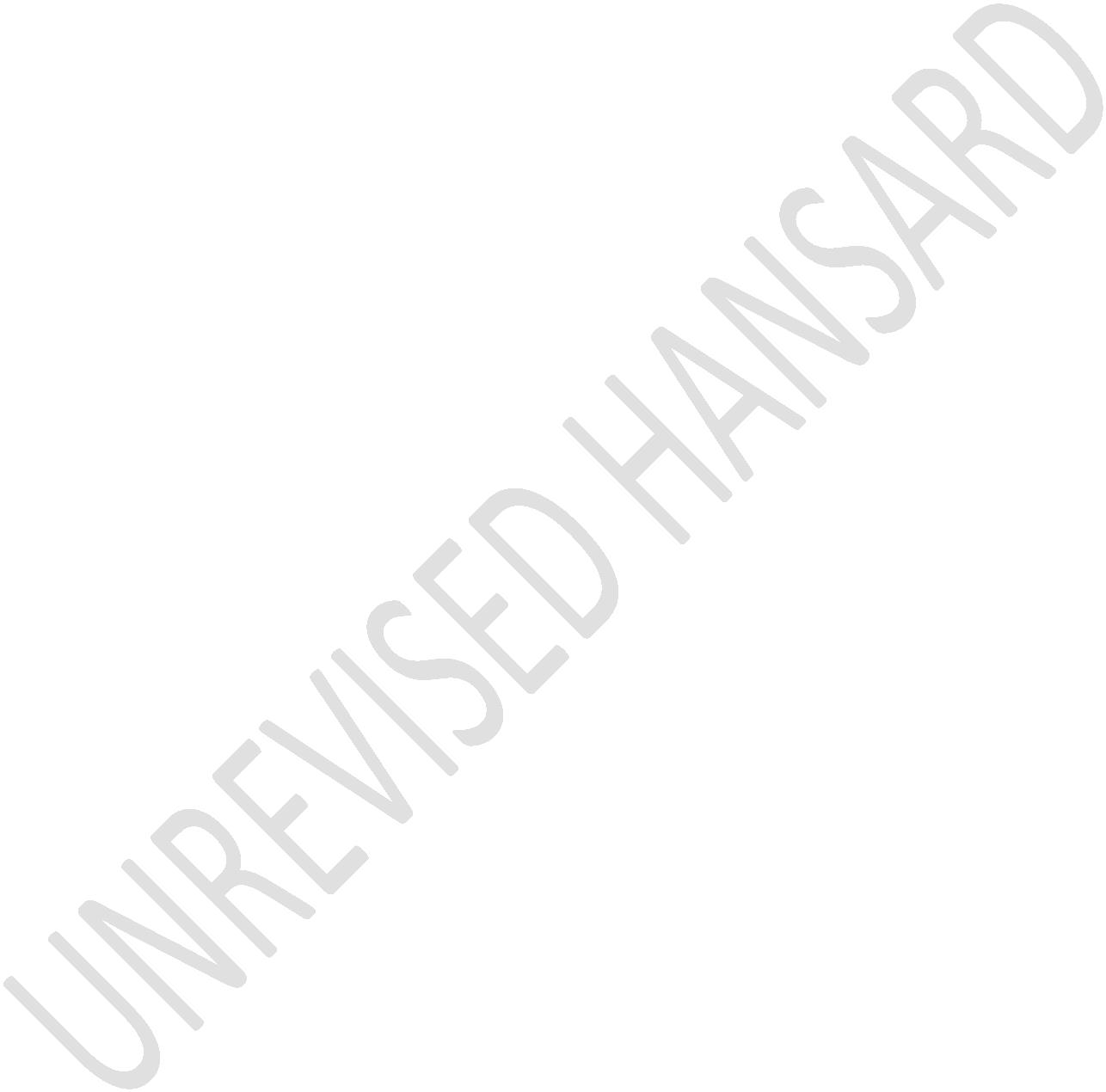 